ごみ減量･資源化指針アクションプラン平成29年3月岐阜市目　次Ⅰ アクションプランの目的 	1Ⅱ アクションプランの期間 	1Ⅲ アクションプランの構成 	2Ⅳ アクションプランの管理方法 	2Ⅴ 指標と目標値 	4Ⅵ 作戦内容総括表 	6Ⅶ 作戦個票 	8　１　多様な資源ごみ回収の仕組みをつくる	8　２　紙ごみを減らす	13　３　生ごみを減らす	18　４　プラスチックごみを減らす	24　５　事業系ごみを減らす	30資料 	36Ⅰ アクションプランの目的 　　ごみ減量・資源化指針(以下、「指針」という。)では、「H37年度までにごみ焼却量を10万t以下にする」目標を掲げています。そして、この目標に向け着実にごみ減量を進めていくため「6つの作戦」に取り組むこととしています。指針では、この作戦の進ちょく状況を定期的に管理していくため、中間年度となる平成32年度までの5年間のアクションプランを作成することとしています。なお、進ちょく状況の結果に対する評価を記すことで、アクションプラン年次報告書としても利用します。※ここで示す｢ごみ焼却量｣は、当該年度にごみ焼却施設で焼却されたごみ焼却処理量である。Ⅱ アクションプランの期間　　アクションプランは、指針の中間年度であるH32年度までの5年間を計画の期間とします。Ⅲ　アクションプランの構成 　指針に示す「6つの作戦」のうち作戦6を除く「5つの作戦」ごとに掲げる計23項目の作戦内容について、取り組み等の年次計画を示します。また、指針の目標値(全体指標)とともに、作戦内容ごとに作戦指標を設定します。Ⅳ　アクションプランの管理方法 　１　管理の体制　　指針では、アクションプランの進ちょく状況を毎年1回点検し、評価結果を公表することとしています。点検作業は、「岐阜市ごみ減量対策推進協議会」（以下「協議会」という。）で実施します。「岐阜市」は、その点検結果を「岐阜市環境審議会」に報告し、評価結果を確認し｢年次報告書｣として公表します。なお、点検・評価結果を踏まえ、必要に応じてアクションプランの見直しを行います。　２　点検・評価作業の進め方　　点検・評価作業に当たっては、毎年度、5つの作戦ごとに前年度までの取り組み実績に対して、点検・評価していくこととします。　　また、作戦6「ごみ処理有料化制度の導入を検討する」については、作戦1～5の取り組みによるごみ減量効果として、市が1人あたりのごみ焼却量を点検し、ごみ処理有料化の検討開始について判断します。○：点検・評価する作戦　　作業手順としては、図-5のとおり、作戦個票に記載された取り組みの成果、作戦指標の進ちょく状況を踏まえ、作戦ごとに点検・評価を実施します。そして、作戦ごとの点検・評価結果と全体指標の進ちょく状況を踏まえ、アクションプラン全体の点検・評価結果を報告書としてとりまとめ、公表していくこととします。　　なお、必要に応じて、関係者等とのヒアリングやアンケートなどを実施し、点検・評価への市民意見の反映に努めることとします。Ⅴ 指標と目標値 １　全体指標２　作戦指標３　ごみ削減目標指針では、作戦ごとにごみ削減目標を掲げています。これは、人口減少などに伴うごみ排出量の減少を含め、平成37年度に、ごみ焼却量が10万9,000トンとなるよう策定しており、「ごみ1/3減量大作戦」市民運動を全市的に展開し、全市民がごみ減量に取り組むことにより、ごみ焼却量10万トンを目指します。協議会においては、作戦遂行によるごみ焼却量及び作戦ごとの削減量により、作戦の進ちょく状況を点検します。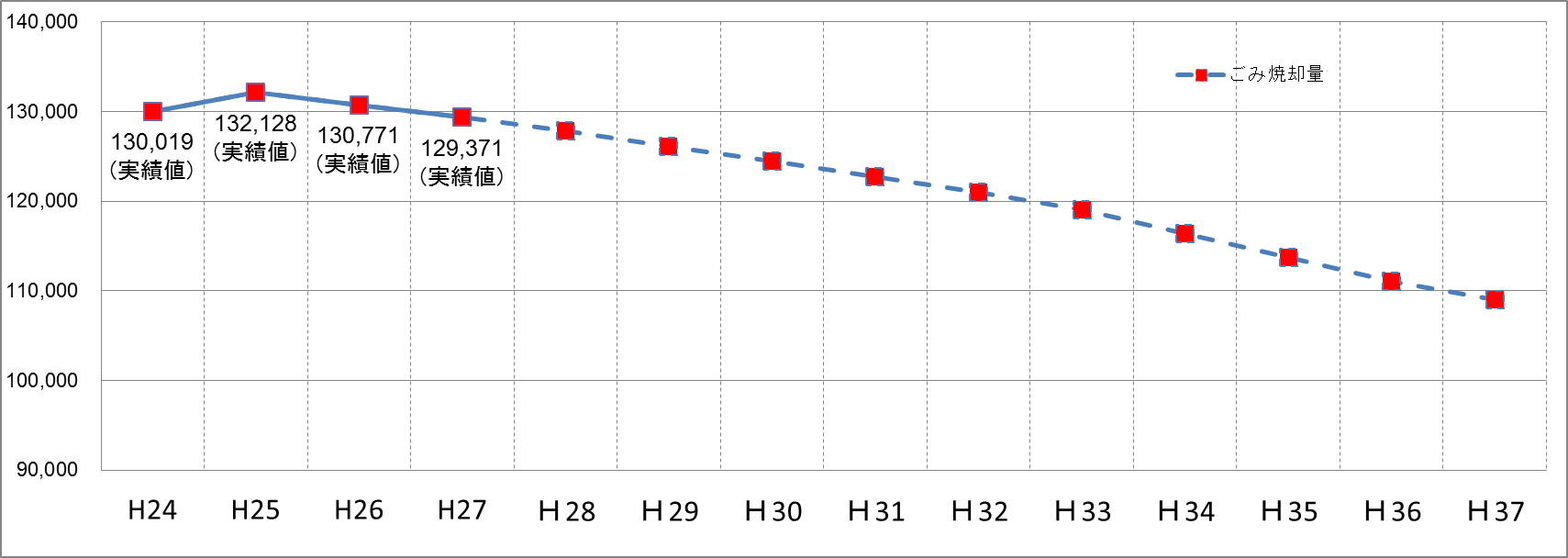 Ⅵ 作戦内容総括表 進ちょく状況：順調◎、ほぼ順調○、やや遅延△、遅延×ごみ減量対策推進協議会の意見を記載する。Ⅶ 作戦個票 　作戦１ 多様な資源ごみ回収の仕組みをつくる ■取り組みの評価　ごみ減量対策推進協議会の意見を記載する。■今後の進め方　取り組みの成果や評価を参考に工程の進め方を記載する。個票 1-1-1指針の作戦内容から記載する。　　　　　　　　　　　　　　　　　　　　　　担当課：循環型社会推進課■5年間の工程　取り組み内容の課題に対する解決手段と今後5年間の工程を記載する。■取り組みの成果　当該年度に実施した取り組み、対象とするごみ排出量の変化、要した経費などを記載する。進ちょく状況は、工程表記載事項の達成状況を記載する。進ちょく状況：順調◎、ほぼ順調○、やや遅延△、遅延×個票 1-1-2指針の作戦内容から記載する。　　　　　　　　　　　　　　　　　　　　　　担当課：循環型社会推進課■5年間の工程　取り組み内容の課題に対する解決手段と今後5年間の工程を記載する。■取り組みの成果　当該年度に実施した取り組み、対象とするごみ排出量の変化、要した経費などを記載する。進ちょく状況は、工程表記載事項の達成状況を記載する。進ちょく状況：順調◎、ほぼ順調○、やや遅延△、遅延×個票 1-1-3指針の作戦内容から記載する。　　　　　　　　　　　　　　　　　　　　　　担当課：循環型社会推進課■5年間の工程　取り組み内容の課題に対する解決手段と今後5年間の工程を記載する。■取り組みの成果　当該年度に実施した取り組み、対象とするごみ排出量の変化、要した経費などを記載する。進ちょく状況は、工程表記載事項の達成状況を記載する。進ちょく状況：順調◎、ほぼ順調○、やや遅延△、遅延×個票 1-1-4指針の作戦内容から記載する。　　　　　　　　　　　　　　　　担当課：循環型社会推進課、環境事業課■5年間の工程　取り組み内容の課題に対する解決手段と今後5年間の工程を記載する。(　)は、とりまとめ又は主担当課。■取り組みの成果　当該年度に実施した取り組み、対象とするごみ排出量の変化、要した経費などを記載する。進ちょく状況は、工程表記載事項の達成状況を記載する。進ちょく状況：順調◎、ほぼ順調○、やや遅延△、遅延×Ⅶ 作戦個票 　作戦２ 紙ごみを減らす ■取り組みの評価　ごみ減量対策推進協議会の意見を記載する。■今後の進め方　取り組みの成果や評価を参考に工程の進め方を記載する。個票 2-2-1指針の作戦内容から記載する。　　　　　　　　　　　　　　　　　　　　　　担当課：循環型社会推進課■5年間の工程　取り組み内容の課題に対する解決手段と今後5年間の工程を記載する。■取り組みの成果　当該年度に実施した取り組み、対象とするごみ排出量の変化、要した経費などを記載する。進ちょく状況は、工程表記載事項の達成状況を記載する。進ちょく状況：順調◎、ほぼ順調○、やや遅延△、遅延×個票 2-2-2指針の作戦内容から記載する。　　　　　　　　　　　　　　　　　　　　　　担当課：循環型社会推進課■5年間の工程　取り組み内容の課題に対する解決手段と今後5年間の工程を記載する。(　)は、とりまとめ又は主担当課。■取り組みの成果　当該年度に実施した取り組み、対象とするごみ排出量の変化、要した経費などを記載する。進ちょく状況は、工程表記載事項の達成状況を記載する。進ちょく状況：順調◎、ほぼ順調○、やや遅延△、遅延×個票 2-2-3指針の作戦内容から記載する。　　　　　　　　　　　　　　　　　　　　　　担当課：循環型社会推進課■5年間の工程　取り組み内容の課題に対する解決手段と今後5年間の工程を記載する。■取り組みの成果　当該年度に実施した取り組み、対象とするごみ排出量の変化、要した経費などを記載する。進ちょく状況は、工程表記載事項の達成状況を記載する。進ちょく状況：順調◎、ほぼ順調○、やや遅延△、遅延×個票 2-2-4指針の作戦内容から記載する。　　　　　　　　　　　　　　　　　　　　　　担当課：循環型社会推進課■5年間の工程　取り組み内容の課題に対する解決手段と今後5年間の工程を記載する。■取り組みの成果　当該年度に実施した取り組み、対象とするごみ排出量の変化、要した経費などを記載する。進ちょく状況は、工程表記載事項の達成状況を記載する。進ちょく状況：順調◎、ほぼ順調○、やや遅延△、遅延×Ⅶ 作戦個票 　作戦３ 生ごみを減らす ■取り組みの評価　ごみ減量対策推進協議会の意見を記載する。■今後の進め方　取り組みの成果や評価を参考に工程の進め方を記載する。個票 3-3-1指針の作戦内容から記載する。　　　　　　　　　　　　　　　　　　　　　　担当課：循環型社会推進課■5年間の工程　取り組み内容の課題に対する解決手段と今後5年間の工程を記載する。■取り組みの成果　当該年度に実施した取り組み、対象とするごみ排出量の変化、要した経費などを記載する。進ちょく状況は、工程表記載事項の達成状況を記載する。進ちょく状況：順調◎、ほぼ順調○、やや遅延△、遅延×個票 3-3-2指針の作戦内容から記載する。　　　　　　　　　　　　　　　　　　　　　　担当課：循環型社会推進課■5年間の工程　取り組み内容の課題に対する解決手段と今後5年間の工程を記載する。■取り組みの成果　当該年度に実施した取り組み、対象とするごみ排出量の変化、要した経費などを記載する。進ちょく状況は、工程表記載事項の達成状況を記載する。進ちょく状況：順調◎、ほぼ順調○、やや遅延△、遅延×個票 3-3-3指針の作戦内容から記載する。　　　　　　　　　　　　　　　　　　　　　　担当課：循環型社会推進課■5年間の工程　取り組み内容の課題に対する解決手段と今後5年間の工程を記載する。■取り組みの成果　当該年度に実施した取り組み、対象とするごみ排出量の変化、要した経費などを記載する。進ちょく状況は、工程表記載事項の達成状況を記載する。進ちょく状況：順調◎、ほぼ順調○、やや遅延△、遅延×個票 3-3-4指針の作戦内容から記載する。　　　　　　　　　　担当課：上下水道事業政策課、循環型社会推進課■5年間の工程　取り組み内容の課題に対する解決手段と今後5年間の工程を記載する。(　)は、とりまとめ又は主担当課。■取り組みの成果　当該年度に実施した取り組み、対象とするごみ排出量の変化、要した経費などを記載する。進ちょく状況は、工程表記載事項の達成状況を記載する。進ちょく状況：順調◎、ほぼ順調○、やや遅延△、遅延×個票 3-3-5指針の作戦内容から記載する。　　　　　　　　　　　　　　　　　　　　　　担当課：循環型社会推進課■5年間の工程　取り組み内容の課題に対する解決手段と今後5年間の工程を記載する。■取り組みの成果　当該年度に実施した取り組み、対象とするごみ排出量の変化、要した経費などを記載する。進ちょく状況は、工程表記載事項の達成状況を記載する。進ちょく状況：順調◎、ほぼ順調○、やや遅延△、遅延×Ⅶ 作戦個票 　作戦４ プラスチックごみを減らす ■取り組みの評価　ごみ減量対策推進協議会の意見を記載する。■今後の進め方　取り組みの成果や評価を参考に工程の進め方を記載する。個票 4-4-1指針の作戦内容から記載する担当課：自然共生政策課、循環型社会推進課、環境事業政策課、環境事業課、環境施設課■5年間の工程　取り組み内容の課題に対する解決手段と今後5年間の工程を記載する。■取り組みの成果　当該年度に実施した取り組み、対象とするごみ排出量の変化、要した経費などを記載する。進ちょく状況は、工程表記載事項の達成状況を記載する。進ちょく状況：順調◎、ほぼ順調○、やや遅延△、遅延×個票 4-4-2指針の作戦内容から記載する。　　　　　　　　　　　　　　　　　　　　　　担当課：循環型社会推進課■5年間の工程　取り組み内容の課題に対する解決手段と今後5年間の工程を記載する。■取り組みの成果　当該年度に実施した取り組み、対象とするごみ排出量の変化、要した経費などを記載する。進ちょく状況は、工程表記載事項の達成状況を記載する。進ちょく状況：順調◎、ほぼ順調○、やや遅延△、遅延×個票 4-4-3指針の作戦内容から記載する。　　　　　　　　　　　　　　　　　　　担当課：循環型社会推進課■5年間の工程　取り組み内容の課題に対する解決手段と今後5年間の工程を記載する。■取り組みの成果　当該年度に実施した取り組み、対象とするごみ排出量の変化、要した経費などを記載する。進ちょく状況は、工程表記載事項の達成状況を記載する。進ちょく状況：順調◎、ほぼ順調○、やや遅延△、遅延×個票 4-4-4指針の作戦内容から記載する。　　　　　　　　　　　　　　　　　　　担当課：循環型社会推進課■5年間の工程　取り組み内容の課題に対する解決手段と今後5年間の工程を記載する。(　)は、とりまとめ又は主担当課。■取り組みの成果　当該年度に実施した取り組み、対象とするごみ排出量の変化、要した経費などを記載する。進ちょく状況は、工程表記載事項の達成状況を記載する。進ちょく状況：順調◎、ほぼ順調○、やや遅延△、遅延×個票 4-4-5指針の作戦内容から記載する。　　　　　　　　　　　　　　　　　　　　　　担当課：循環型社会推進課■5年間の工程　取り組み内容の課題に対する解決手段と今後5年間の工程を記載する。■取り組みの成果　当該年度に実施した取り組み、対象とするごみ排出量の変化、要した経費などを記載する。進ちょく状況は、工程表記載事項の達成状況を記載する。進ちょく状況：順調◎、ほぼ順調○、やや遅延△、遅延×Ⅶ 作戦個票 　作戦５ 事業系ごみを減らす ■取り組みの評価　ごみ減量対策推進協議会の意見を記載する。■今後の進め方　取り組みの成果や評価を参考に工程の進め方を記載する。個票 5-5-1指針の作戦内容から記載する。　　　　　　　　　　　　　　　　　　　担当課：循環型社会推進課■5年間の工程　取り組み内容の課題に対する解決手段と今後5年間の工程を記載する。■取り組みの成果　当該年度に実施した取り組み、対象とするごみ排出量の変化、要した経費などを記載する。進ちょく状況は、工程表記載事項の達成状況を記載する。進ちょく状況：順調◎、ほぼ順調○、やや遅延△、遅延×個票 5-5-2指針の作戦内容から記載する。　　　　　　　　　　　　　　　　　　　担当課：循環型社会推進課■5年間の工程　取り組み内容の課題に対する解決手段と今後5年間の工程を記載する。(　)は、とりまとめ又は主担当課。■取り組みの成果　当該年度に実施した取り組み、対象とするごみ排出量の変化、要した経費などを記載する。進ちょく状況は、工程表記載事項の達成状況を記載する。進ちょく状況：順調◎、ほぼ順調○、やや遅延△、遅延×個票 5-5-3指針の作戦内容から記載する。　　　　　　　　　　　　　　　　　　　担当課：循環型社会推進課■5年間の工程　取り組み内容の課題に対する解決手段と今後5年間の工程を記載する。■取り組みの成果　当該年度に実施した取り組み、対象とするごみ排出量の変化、要した経費などを記載する。進ちょく状況は、工程表記載事項の達成状況を記載する。進ちょく状況：順調◎、ほぼ順調○、やや遅延△、遅延×個票 5-5-4指針の作戦内容から記載する。　　　　　　　　　　　　　　　　　　　担当課：循環型社会推進課■5年間の工程　取り組み内容の課題に対する解決手段と今後5年間の工程を記載する。■取り組みの成果　当該年度に実施した取り組み、対象とするごみ排出量の変化、要した経費などを記載する。進ちょく状況は、工程表記載事項の達成状況を記載する。進ちょく状況：順調◎、ほぼ順調○、やや遅延△、遅延×個票 5-5-5指針の作戦内容から記載する。　　　　　　　　　　　　　　　　　　担当課：循環型社会推進課■5年間の工程　取り組み内容の課題に対する解決手段と今後5年間の工程を記載する。■取り組みの成果　当該年度に実施した取り組み、対象とするごみ排出量の変化、要した経費などを記載する。進ちょく状況は、工程表記載事項の達成状況を記載する。進ちょく状況：順調◎、ほぼ順調○、やや遅延△、遅延×資料 １　指標に係る統計値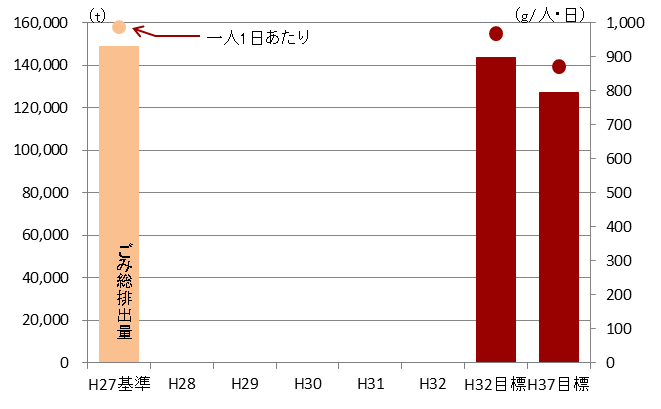 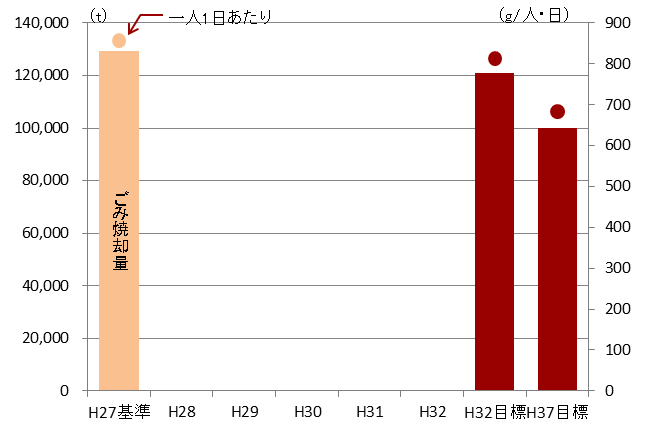 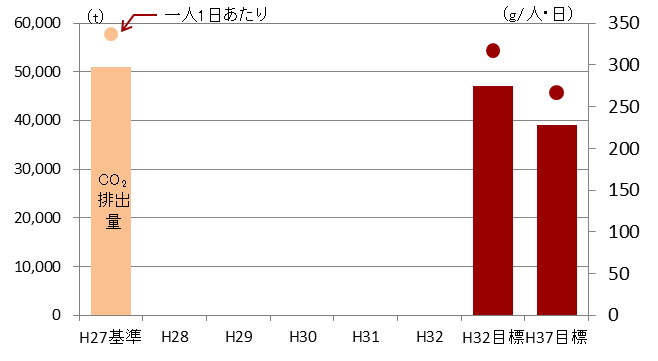 ２　ごみの区分の内訳単位：t単位：t※ごみステーションでの収集(収集頻度：週1回)、公民館等での回収(収集頻度：月1回)単位：t※運営管理委託料、修繕料、搬送料など単位：t※奨励金交付額、回収品目板資材、カレンダー作成費、回収車両借上料単位：t単位：t単位：㎏※世帯当たりの平均生ごみ排出量(過去10年間の組成調査の平均)を事業参加世帯に乗じて推計した。※世帯当たりの平均生ごみ排出量(過去10年間の組成調査の平均)を事業参加世帯に乗じて推計した。位：店舗単位：事業所単位：事業所単位：t単位：kg＊一般廃棄物処理実態調査(毎年3月頃公表)より、該当都市の焼却処理量を合算し、総人口で除して算出単位：%※値は四捨五入しているため合計が合わない場合があります。単位：t※値は四捨五入しているため合計が合わない場合があります。単位：%※値は四捨五入しているため合計が合わない場合があります。単位：t※値は四捨五入しているため合計が合わない場合があります。２　点検作業の経緯会議の経過を記載する。会議の経過を記載する。３　見直しの経緯アクションプランの内容等の改善点を記載する。４　その他その他、ごみ減量対策推進協議会や環境審議会で出された意見等を記載する。５　岐阜市ごみ減量対策推進協議会委員名簿　平成29年3月1日現在（敬称略　委員区分毎あいうえお順）６　岐阜市環境審議会委員名簿　平成29年3月1日現在（敬称略　委員区分毎あいうえお順）◎：会長、○：副会長指標H27年度(基準年度)H32年度(中間年度)H37年度(目標年度)ごみ焼却量12.9万t12.1万t10.0万tCO2排出量(廃棄物分野)5.1万t4.1万t3.9万t作戦内容H29年度第1回H30年度第2回H31年度第3回H32年度第4回H33年度第5回作戦1 多様な資源ごみ回収の仕組みをつくる○○○○○作戦2 紙ごみを減らす○○○○○作戦3 生ごみを減らす○○○○○作戦4 プラスチックごみを減らす○○○○○作戦5 事業系ごみを減らす○○○○○作戦6 ごみ処理有料化制度の導入を検討する※市が毎年度のごみ削減量を点検し、協議会に意見を求めます。※市が毎年度のごみ削減量を点検し、協議会に意見を求めます。※市が毎年度のごみ削減量を点検し、協議会に意見を求めます。※市が毎年度のごみ削減量を点検し、協議会に意見を求めます。※市が毎年度のごみ削減量を点検し、協議会に意見を求めます。指標基準年度⇒目標年度進ちょく状況の実績進ちょく状況の実績進ちょく状況の実績進ちょく状況の実績進ちょく状況の実績指標H27⇒H32H28H29H30H31H321. ごみ焼却量(t)(g/人･日)129,371(857)⇒120,800(813)確認方法 「環境事業部作業統計」から「ごみ焼却量(選別、破砕処理後の可燃物、し尿処理後の残さの焼却等を含む)」を記載し、「計画区域人口」から算出する。目標年度(H32年度)の値は、ごみ処理基本計画の「計画区域人口」予測値を用いて算出した。確認方法 「環境事業部作業統計」から「ごみ焼却量(選別、破砕処理後の可燃物、し尿処理後の残さの焼却等を含む)」を記載し、「計画区域人口」から算出する。目標年度(H32年度)の値は、ごみ処理基本計画の「計画区域人口」予測値を用いて算出した。確認方法 「環境事業部作業統計」から「ごみ焼却量(選別、破砕処理後の可燃物、し尿処理後の残さの焼却等を含む)」を記載し、「計画区域人口」から算出する。目標年度(H32年度)の値は、ごみ処理基本計画の「計画区域人口」予測値を用いて算出した。確認方法 「環境事業部作業統計」から「ごみ焼却量(選別、破砕処理後の可燃物、し尿処理後の残さの焼却等を含む)」を記載し、「計画区域人口」から算出する。目標年度(H32年度)の値は、ごみ処理基本計画の「計画区域人口」予測値を用いて算出した。確認方法 「環境事業部作業統計」から「ごみ焼却量(選別、破砕処理後の可燃物、し尿処理後の残さの焼却等を含む)」を記載し、「計画区域人口」から算出する。目標年度(H32年度)の値は、ごみ処理基本計画の「計画区域人口」予測値を用いて算出した。確認方法 「環境事業部作業統計」から「ごみ焼却量(選別、破砕処理後の可燃物、し尿処理後の残さの焼却等を含む)」を記載し、「計画区域人口」から算出する。目標年度(H32年度)の値は、ごみ処理基本計画の「計画区域人口」予測値を用いて算出した。確認方法 「環境事業部作業統計」から「ごみ焼却量(選別、破砕処理後の可燃物、し尿処理後の残さの焼却等を含む)」を記載し、「計画区域人口」から算出する。目標年度(H32年度)の値は、ごみ処理基本計画の「計画区域人口」予測値を用いて算出した。確認方法 「環境事業部作業統計」から「ごみ焼却量(選別、破砕処理後の可燃物、し尿処理後の残さの焼却等を含む)」を記載し、「計画区域人口」から算出する。目標年度(H32年度)の値は、ごみ処理基本計画の「計画区域人口」予測値を用いて算出した。確認方法 「環境事業部作業統計」から「ごみ焼却量(選別、破砕処理後の可燃物、し尿処理後の残さの焼却等を含む)」を記載し、「計画区域人口」から算出する。目標年度(H32年度)の値は、ごみ処理基本計画の「計画区域人口」予測値を用いて算出した。2. ごみ総排出量(t)(g/人･日)149,176(988)⇒143,900(969)確認方法 「環境事業部作業統計」の「総ごみ処理量」及び「集団回収」、「生ごみ堆肥化推進事業」、「生ごみ自家減量」、「減量運動」の合計から算出する。目標年度(H32年度)の値は、ごみ処理基本計画の「計画区域人口」予測値を用いて算出した。確認方法 「環境事業部作業統計」の「総ごみ処理量」及び「集団回収」、「生ごみ堆肥化推進事業」、「生ごみ自家減量」、「減量運動」の合計から算出する。目標年度(H32年度)の値は、ごみ処理基本計画の「計画区域人口」予測値を用いて算出した。確認方法 「環境事業部作業統計」の「総ごみ処理量」及び「集団回収」、「生ごみ堆肥化推進事業」、「生ごみ自家減量」、「減量運動」の合計から算出する。目標年度(H32年度)の値は、ごみ処理基本計画の「計画区域人口」予測値を用いて算出した。確認方法 「環境事業部作業統計」の「総ごみ処理量」及び「集団回収」、「生ごみ堆肥化推進事業」、「生ごみ自家減量」、「減量運動」の合計から算出する。目標年度(H32年度)の値は、ごみ処理基本計画の「計画区域人口」予測値を用いて算出した。確認方法 「環境事業部作業統計」の「総ごみ処理量」及び「集団回収」、「生ごみ堆肥化推進事業」、「生ごみ自家減量」、「減量運動」の合計から算出する。目標年度(H32年度)の値は、ごみ処理基本計画の「計画区域人口」予測値を用いて算出した。確認方法 「環境事業部作業統計」の「総ごみ処理量」及び「集団回収」、「生ごみ堆肥化推進事業」、「生ごみ自家減量」、「減量運動」の合計から算出する。目標年度(H32年度)の値は、ごみ処理基本計画の「計画区域人口」予測値を用いて算出した。確認方法 「環境事業部作業統計」の「総ごみ処理量」及び「集団回収」、「生ごみ堆肥化推進事業」、「生ごみ自家減量」、「減量運動」の合計から算出する。目標年度(H32年度)の値は、ごみ処理基本計画の「計画区域人口」予測値を用いて算出した。確認方法 「環境事業部作業統計」の「総ごみ処理量」及び「集団回収」、「生ごみ堆肥化推進事業」、「生ごみ自家減量」、「減量運動」の合計から算出する。目標年度(H32年度)の値は、ごみ処理基本計画の「計画区域人口」予測値を用いて算出した。確認方法 「環境事業部作業統計」の「総ごみ処理量」及び「集団回収」、「生ごみ堆肥化推進事業」、「生ごみ自家減量」、「減量運動」の合計から算出する。目標年度(H32年度)の値は、ごみ処理基本計画の「計画区域人口」予測値を用いて算出した。3. 家庭系ごみ排出量(t)(g/人･日)85,152(564)⇒78,200(527)確認方法 「家庭系普通ごみ」及び「家庭系粗大ごみ」収集量の合計から算出する。目標年度(H32年度)の値は、ごみ処理基本計画の「計画区域人口」の予測値を用いて算出した。確認方法 「家庭系普通ごみ」及び「家庭系粗大ごみ」収集量の合計から算出する。目標年度(H32年度)の値は、ごみ処理基本計画の「計画区域人口」の予測値を用いて算出した。確認方法 「家庭系普通ごみ」及び「家庭系粗大ごみ」収集量の合計から算出する。目標年度(H32年度)の値は、ごみ処理基本計画の「計画区域人口」の予測値を用いて算出した。確認方法 「家庭系普通ごみ」及び「家庭系粗大ごみ」収集量の合計から算出する。目標年度(H32年度)の値は、ごみ処理基本計画の「計画区域人口」の予測値を用いて算出した。確認方法 「家庭系普通ごみ」及び「家庭系粗大ごみ」収集量の合計から算出する。目標年度(H32年度)の値は、ごみ処理基本計画の「計画区域人口」の予測値を用いて算出した。確認方法 「家庭系普通ごみ」及び「家庭系粗大ごみ」収集量の合計から算出する。目標年度(H32年度)の値は、ごみ処理基本計画の「計画区域人口」の予測値を用いて算出した。確認方法 「家庭系普通ごみ」及び「家庭系粗大ごみ」収集量の合計から算出する。目標年度(H32年度)の値は、ごみ処理基本計画の「計画区域人口」の予測値を用いて算出した。確認方法 「家庭系普通ごみ」及び「家庭系粗大ごみ」収集量の合計から算出する。目標年度(H32年度)の値は、ごみ処理基本計画の「計画区域人口」の予測値を用いて算出した。確認方法 「家庭系普通ごみ」及び「家庭系粗大ごみ」収集量の合計から算出する。目標年度(H32年度)の値は、ごみ処理基本計画の「計画区域人口」の予測値を用いて算出した。4.事業系ごみ排出量(t)(g/人･日)44,720(296)⇒43,700(294)確認方法 「事業系一般廃棄物収集量」及び「産業廃棄物の併せ処理量」の合計から算出する。目標年度(H32年度)の値は、ごみ処理基本計画の「計画区域人口」の予測値を用いて算出した。確認方法 「事業系一般廃棄物収集量」及び「産業廃棄物の併せ処理量」の合計から算出する。目標年度(H32年度)の値は、ごみ処理基本計画の「計画区域人口」の予測値を用いて算出した。確認方法 「事業系一般廃棄物収集量」及び「産業廃棄物の併せ処理量」の合計から算出する。目標年度(H32年度)の値は、ごみ処理基本計画の「計画区域人口」の予測値を用いて算出した。確認方法 「事業系一般廃棄物収集量」及び「産業廃棄物の併せ処理量」の合計から算出する。目標年度(H32年度)の値は、ごみ処理基本計画の「計画区域人口」の予測値を用いて算出した。確認方法 「事業系一般廃棄物収集量」及び「産業廃棄物の併せ処理量」の合計から算出する。目標年度(H32年度)の値は、ごみ処理基本計画の「計画区域人口」の予測値を用いて算出した。確認方法 「事業系一般廃棄物収集量」及び「産業廃棄物の併せ処理量」の合計から算出する。目標年度(H32年度)の値は、ごみ処理基本計画の「計画区域人口」の予測値を用いて算出した。確認方法 「事業系一般廃棄物収集量」及び「産業廃棄物の併せ処理量」の合計から算出する。目標年度(H32年度)の値は、ごみ処理基本計画の「計画区域人口」の予測値を用いて算出した。確認方法 「事業系一般廃棄物収集量」及び「産業廃棄物の併せ処理量」の合計から算出する。目標年度(H32年度)の値は、ごみ処理基本計画の「計画区域人口」の予測値を用いて算出した。確認方法 「事業系一般廃棄物収集量」及び「産業廃棄物の併せ処理量」の合計から算出する。目標年度(H32年度)の値は、ごみ処理基本計画の「計画区域人口」の予測値を用いて算出した。指標基準年度進ちょく状況の実績進ちょく状況の実績進ちょく状況の実績進ちょく状況の実績進ちょく状況の実績進ちょく状況の実績指標H27H28H29H30H30H31H32作戦1　多様な資源ごみ回収の仕組をつくる作戦1　多様な資源ごみ回収の仕組をつくる作戦1　多様な資源ごみ回収の仕組をつくる作戦1　多様な資源ごみ回収の仕組をつくる作戦1　多様な資源ごみ回収の仕組をつくる作戦1　多様な資源ごみ回収の仕組をつくる作戦1　多様な資源ごみ回収の仕組をつくる作戦1　多様な資源ごみ回収の仕組をつくる1. 家庭系普通ごみ排出量(t)(g/人･日)80,078(530)確認方法　「環境事業部作業統計」から｢家庭系普通ごみ｣を記載し、「計画区域人口」で除して算出する。確認方法　「環境事業部作業統計」から｢家庭系普通ごみ｣を記載し、「計画区域人口」で除して算出する。確認方法　「環境事業部作業統計」から｢家庭系普通ごみ｣を記載し、「計画区域人口」で除して算出する。確認方法　「環境事業部作業統計」から｢家庭系普通ごみ｣を記載し、「計画区域人口」で除して算出する。確認方法　「環境事業部作業統計」から｢家庭系普通ごみ｣を記載し、「計画区域人口」で除して算出する。確認方法　「環境事業部作業統計」から｢家庭系普通ごみ｣を記載し、「計画区域人口」で除して算出する。確認方法　「環境事業部作業統計」から｢家庭系普通ごみ｣を記載し、「計画区域人口」で除して算出する。確認方法　「環境事業部作業統計」から｢家庭系普通ごみ｣を記載し、「計画区域人口」で除して算出する。2．集団回収量(紙類を含む全て　t)(g/人･日)9,730(64)確認方法 「資源分別回収事業」の実績から記載し、「環境事業部作業統計」の「計画区域人口」から算出する。確認方法 「資源分別回収事業」の実績から記載し、「環境事業部作業統計」の「計画区域人口」から算出する。確認方法 「資源分別回収事業」の実績から記載し、「環境事業部作業統計」の「計画区域人口」から算出する。確認方法 「資源分別回収事業」の実績から記載し、「環境事業部作業統計」の「計画区域人口」から算出する。確認方法 「資源分別回収事業」の実績から記載し、「環境事業部作業統計」の「計画区域人口」から算出する。確認方法 「資源分別回収事業」の実績から記載し、「環境事業部作業統計」の「計画区域人口」から算出する。確認方法 「資源分別回収事業」の実績から記載し、「環境事業部作業統計」の「計画区域人口」から算出する。確認方法 「資源分別回収事業」の実績から記載し、「環境事業部作業統計」の「計画区域人口」から算出する。作戦2　紙ごみを減らす作戦2　紙ごみを減らす作戦2　紙ごみを減らす作戦2　紙ごみを減らす作戦2　紙ごみを減らす作戦2　紙ごみを減らす作戦2　紙ごみを減らす作戦2　紙ごみを減らす1.家庭系普通ごみの紙ごみ量　　(t)(g/人・日)27,307(181)確認方法　｢普通ごみの組成調査｣から家庭系普通ごみの紙ごみの組成率を家庭系普通ごみ排出量に乗じて推計値を算出し、「計画区域人口」で除して算出する。確認方法　｢普通ごみの組成調査｣から家庭系普通ごみの紙ごみの組成率を家庭系普通ごみ排出量に乗じて推計値を算出し、「計画区域人口」で除して算出する。確認方法　｢普通ごみの組成調査｣から家庭系普通ごみの紙ごみの組成率を家庭系普通ごみ排出量に乗じて推計値を算出し、「計画区域人口」で除して算出する。確認方法　｢普通ごみの組成調査｣から家庭系普通ごみの紙ごみの組成率を家庭系普通ごみ排出量に乗じて推計値を算出し、「計画区域人口」で除して算出する。確認方法　｢普通ごみの組成調査｣から家庭系普通ごみの紙ごみの組成率を家庭系普通ごみ排出量に乗じて推計値を算出し、「計画区域人口」で除して算出する。確認方法　｢普通ごみの組成調査｣から家庭系普通ごみの紙ごみの組成率を家庭系普通ごみ排出量に乗じて推計値を算出し、「計画区域人口」で除して算出する。確認方法　｢普通ごみの組成調査｣から家庭系普通ごみの紙ごみの組成率を家庭系普通ごみ排出量に乗じて推計値を算出し、「計画区域人口」で除して算出する。確認方法　｢普通ごみの組成調査｣から家庭系普通ごみの紙ごみの組成率を家庭系普通ごみ排出量に乗じて推計値を算出し、「計画区域人口」で除して算出する。作戦3　生ごみを減らす作戦3　生ごみを減らす作戦3　生ごみを減らす作戦3　生ごみを減らす作戦3　生ごみを減らす作戦3　生ごみを減らす作戦3　生ごみを減らす作戦3　生ごみを減らす1.家庭系普通ごみの生ごみ量　　(t)(g/人・日)21,941(145)確認方法　｢ごみの組成調査｣から家庭系普通ごみの生ごみの組成率を家庭系普通ごみ排出量に乗じて推計値から算出し、「計画区域人口」で除して算出する。確認方法　｢ごみの組成調査｣から家庭系普通ごみの生ごみの組成率を家庭系普通ごみ排出量に乗じて推計値から算出し、「計画区域人口」で除して算出する。確認方法　｢ごみの組成調査｣から家庭系普通ごみの生ごみの組成率を家庭系普通ごみ排出量に乗じて推計値から算出し、「計画区域人口」で除して算出する。確認方法　｢ごみの組成調査｣から家庭系普通ごみの生ごみの組成率を家庭系普通ごみ排出量に乗じて推計値から算出し、「計画区域人口」で除して算出する。確認方法　｢ごみの組成調査｣から家庭系普通ごみの生ごみの組成率を家庭系普通ごみ排出量に乗じて推計値から算出し、「計画区域人口」で除して算出する。確認方法　｢ごみの組成調査｣から家庭系普通ごみの生ごみの組成率を家庭系普通ごみ排出量に乗じて推計値から算出し、「計画区域人口」で除して算出する。確認方法　｢ごみの組成調査｣から家庭系普通ごみの生ごみの組成率を家庭系普通ごみ排出量に乗じて推計値から算出し、「計画区域人口」で除して算出する。確認方法　｢ごみの組成調査｣から家庭系普通ごみの生ごみの組成率を家庭系普通ごみ排出量に乗じて推計値から算出し、「計画区域人口」で除して算出する。作戦4　プラスチックごみを減らす作戦4　プラスチックごみを減らす作戦4　プラスチックごみを減らす作戦4　プラスチックごみを減らす作戦4　プラスチックごみを減らす作戦4　プラスチックごみを減らす作戦4　プラスチックごみを減らす作戦4　プラスチックごみを減らす1.家庭系普通ごみのプラごみ量　(t)(g/人・日) 14,895(99)確認方法　｢ごみの組成調査｣から家庭系普通ごみのプラ類の組成率を家庭系普通ごみ排出量に乗じて推計値から算出し、「計画区域人口」で除して算出する。確認方法　｢ごみの組成調査｣から家庭系普通ごみのプラ類の組成率を家庭系普通ごみ排出量に乗じて推計値から算出し、「計画区域人口」で除して算出する。確認方法　｢ごみの組成調査｣から家庭系普通ごみのプラ類の組成率を家庭系普通ごみ排出量に乗じて推計値から算出し、「計画区域人口」で除して算出する。確認方法　｢ごみの組成調査｣から家庭系普通ごみのプラ類の組成率を家庭系普通ごみ排出量に乗じて推計値から算出し、「計画区域人口」で除して算出する。確認方法　｢ごみの組成調査｣から家庭系普通ごみのプラ類の組成率を家庭系普通ごみ排出量に乗じて推計値から算出し、「計画区域人口」で除して算出する。確認方法　｢ごみの組成調査｣から家庭系普通ごみのプラ類の組成率を家庭系普通ごみ排出量に乗じて推計値から算出し、「計画区域人口」で除して算出する。確認方法　｢ごみの組成調査｣から家庭系普通ごみのプラ類の組成率を家庭系普通ごみ排出量に乗じて推計値から算出し、「計画区域人口」で除して算出する。確認方法　｢ごみの組成調査｣から家庭系普通ごみのプラ類の組成率を家庭系普通ごみ排出量に乗じて推計値から算出し、「計画区域人口」で除して算出する。作戦5　事業系ごみを減らす作戦5　事業系ごみを減らす作戦5　事業系ごみを減らす作戦5　事業系ごみを減らす作戦5　事業系ごみを減らす作戦5　事業系ごみを減らす作戦5　事業系ごみを減らす作戦5　事業系ごみを減らす1. 事業系普通ごみ排出量(t)(g/人･日)39,067(259)確認方法　「事業系普通ごみ排出量（産業廃棄物の併せ処理除く）」を記載し、「計画区域人口」を除して算出する。確認方法　「事業系普通ごみ排出量（産業廃棄物の併せ処理除く）」を記載し、「計画区域人口」を除して算出する。確認方法　「事業系普通ごみ排出量（産業廃棄物の併せ処理除く）」を記載し、「計画区域人口」を除して算出する。確認方法　「事業系普通ごみ排出量（産業廃棄物の併せ処理除く）」を記載し、「計画区域人口」を除して算出する。確認方法　「事業系普通ごみ排出量（産業廃棄物の併せ処理除く）」を記載し、「計画区域人口」を除して算出する。確認方法　「事業系普通ごみ排出量（産業廃棄物の併せ処理除く）」を記載し、「計画区域人口」を除して算出する。確認方法　「事業系普通ごみ排出量（産業廃棄物の併せ処理除く）」を記載し、「計画区域人口」を除して算出する。確認方法　「事業系普通ごみ排出量（産業廃棄物の併せ処理除く）」を記載し、「計画区域人口」を除して算出する。作戦6　ごみ処理有料化制度の導入を検討する作戦6　ごみ処理有料化制度の導入を検討する作戦6　ごみ処理有料化制度の導入を検討する作戦6　ごみ処理有料化制度の導入を検討する作戦6　ごみ処理有料化制度の導入を検討する作戦6　ごみ処理有料化制度の導入を検討する作戦6　ごみ処理有料化制度の導入を検討する作戦6　ごみ処理有料化制度の導入を検討する指標H26H27H28H29H30H30H311人あたりのごみ焼却量(kg/人･年)(中核市平均　kg/人･年)309287確認方法　一般廃棄物処理実態調査の「焼却処理量」を「総人口」で除して算出する。中核市平均値は、中核市の「焼却処理量」を合算した値を「総人口」を合算した値で除して算出する。なお、点検においては、当該年度の前年度の実績を用いる。確認方法　一般廃棄物処理実態調査の「焼却処理量」を「総人口」で除して算出する。中核市平均値は、中核市の「焼却処理量」を合算した値を「総人口」を合算した値で除して算出する。なお、点検においては、当該年度の前年度の実績を用いる。確認方法　一般廃棄物処理実態調査の「焼却処理量」を「総人口」で除して算出する。中核市平均値は、中核市の「焼却処理量」を合算した値を「総人口」を合算した値で除して算出する。なお、点検においては、当該年度の前年度の実績を用いる。確認方法　一般廃棄物処理実態調査の「焼却処理量」を「総人口」で除して算出する。中核市平均値は、中核市の「焼却処理量」を合算した値を「総人口」を合算した値で除して算出する。なお、点検においては、当該年度の前年度の実績を用いる。確認方法　一般廃棄物処理実態調査の「焼却処理量」を「総人口」で除して算出する。中核市平均値は、中核市の「焼却処理量」を合算した値を「総人口」を合算した値で除して算出する。なお、点検においては、当該年度の前年度の実績を用いる。確認方法　一般廃棄物処理実態調査の「焼却処理量」を「総人口」で除して算出する。中核市平均値は、中核市の「焼却処理量」を合算した値を「総人口」を合算した値で除して算出する。なお、点検においては、当該年度の前年度の実績を用いる。確認方法　一般廃棄物処理実態調査の「焼却処理量」を「総人口」で除して算出する。中核市平均値は、中核市の「焼却処理量」を合算した値を「総人口」を合算した値で除して算出する。なお、点検においては、当該年度の前年度の実績を用いる。確認方法　一般廃棄物処理実態調査の「焼却処理量」を「総人口」で除して算出する。中核市平均値は、中核市の「焼却処理量」を合算した値を「総人口」を合算した値で除して算出する。なお、点検においては、当該年度の前年度の実績を用いる。H28H29H30H31H32H37作戦1　多様な資源ごみ回収の仕組みをつくる作戦1　多様な資源ごみ回収の仕組みをつくる作戦1　多様な資源ごみ回収の仕組みをつくる作戦1　多様な資源ごみ回収の仕組みをつくる作戦1　多様な資源ごみ回収の仕組みをつくる作戦1　多様な資源ごみ回収の仕組みをつくる作戦1　多様な資源ごみ回収の仕組みをつくる作戦1　多様な資源ごみ回収の仕組みをつくる削減目標値－－60t120t180t700t作戦２　紙ごみを減らす作戦２　紙ごみを減らす作戦２　紙ごみを減らす作戦２　紙ごみを減らす作戦２　紙ごみを減らす作戦２　紙ごみを減らす作戦２　紙ごみを減らす作戦２　紙ごみを減らす削減目標値200t360t540t650t880t2,400t作戦３　生ごみを減らす作戦３　生ごみを減らす作戦３　生ごみを減らす作戦３　生ごみを減らす作戦３　生ごみを減らす作戦３　生ごみを減らす作戦３　生ごみを減らす作戦３　生ごみを減らす削減目標値200t400t600t800t1,150t3,100t作戦４　プラスチックごみを減らす作戦４　プラスチックごみを減らす作戦４　プラスチックごみを減らす作戦４　プラスチックごみを減らす作戦４　プラスチックごみを減らす作戦４　プラスチックごみを減らす作戦４　プラスチックごみを減らす作戦４　プラスチックごみを減らす削減目標値－－12t12t12t2,010t作戦５　事業系ごみを減らす作戦５　事業系ごみを減らす作戦５　事業系ごみを減らす作戦５　事業系ごみを減らす作戦５　事業系ごみを減らす作戦５　事業系ごみを減らす作戦５　事業系ごみを減らす作戦５　事業系ごみを減らす削減目標値－220t340t560t730t2,200t作戦内容と個票個票ページ進ちょく状況進ちょく状況進ちょく状況進ちょく状況進ちょく状況作戦内容と個票個票ページH28H29H30H31H32作戦1　多様な資源ごみ回収の仕組みをつくる作戦1　多様な資源ごみ回収の仕組みをつくる作戦1　多様な資源ごみ回収の仕組みをつくる作戦1　多様な資源ごみ回収の仕組みをつくる作戦1　多様な資源ごみ回収の仕組みをつくる作戦1　多様な資源ごみ回収の仕組みをつくる作戦1　多様な資源ごみ回収の仕組みをつくる1-1-1　市民が参加しやすい資源分別回収事業を構築します91-1-2　資源回収の情報を入手しやすい仕組みを整備します101-1-3　民間活力を生かした資源化ルートを把握し、市民が利用しやすい環境を整えます111-1-4　ごみの排出状況や資源化手法を調査します12作戦２　紙ごみを減らす作戦２　紙ごみを減らす作戦２　紙ごみを減らす作戦２　紙ごみを減らす作戦２　紙ごみを減らす作戦２　紙ごみを減らす作戦２　紙ごみを減らす2-2-1　雑がみの分別回収を促進します142-2-2　紙類を集める回収拠点を拡充します152-2-3　脱・使い捨て意識を醸成し、リターナブル製品の利用を促進します162-2-4　難再生古紙のリサイクル技術等を調査します17作戦３　生ごみを減らす作戦３　生ごみを減らす作戦３　生ごみを減らす作戦３　生ごみを減らす作戦３　生ごみを減らす作戦３　生ごみを減らす作戦３　生ごみを減らす3-3-1　生ごみ減量キャンペーンを推進します193-3-2　生ごみの地産地消を推進します203-3-3　生ごみ堆肥化推進事業を活用し、循環型社会の啓発をします213-3-4　直接投入型ディスポーザーの導入を検討します223-3-5　生ごみの資源化技術等を調査します23作戦４　プラスチックごみを減らす作戦４　プラスチックごみを減らす作戦４　プラスチックごみを減らす作戦４　プラスチックごみを減らす作戦４　プラスチックごみを減らす作戦４　プラスチックごみを減らす作戦４　プラスチックごみを減らす4-4-1　その他プラスチック製容器包装類を分別収集します254-4-2　リユース品の利用を拡大します264-4-3　店頭回収を推進します274-4-4　マイバッグ運動によりレジ袋の利用を抑制します284-4-5　持続可能な“地球生活”を考えよう運動を展開します29作戦５　事業系ごみを減らす作戦５　事業系ごみを減らす作戦５　事業系ごみを減らす作戦５　事業系ごみを減らす作戦５　事業系ごみを減らす作戦５　事業系ごみを減らす作戦５　事業系ごみを減らす5-5-1　立入事業所への指導を強化します315-5-2　事業所から排出される生ごみの減量を推進します325-5-3　事業所で働く人に向けて、“オフィスでちょっとごみ減量”運動を展開します335-5-4　エコイベントへの参加を促進します345-5-5　事業系ごみの減量、資源化手法を調査します35作戦６　ごみ処理有料化制度の導入を検討する作戦６　ごみ処理有料化制度の導入を検討する作戦６　ごみ処理有料化制度の導入を検討する作戦６　ごみ処理有料化制度の導入を検討する作戦６　ごみ処理有料化制度の導入を検討する作戦６　ごみ処理有料化制度の導入を検討する作戦６　ごみ処理有料化制度の導入を検討する個票なし　※市が毎年度のごみ削減量を点検し、協議会に意見を求めます。個票なし　※市が毎年度のごみ削減量を点検し、協議会に意見を求めます。個票なし　※市が毎年度のごみ削減量を点検し、協議会に意見を求めます。個票なし　※市が毎年度のごみ削減量を点検し、協議会に意見を求めます。個票なし　※市が毎年度のごみ削減量を点検し、協議会に意見を求めます。個票なし　※市が毎年度のごみ削減量を点検し、協議会に意見を求めます。個票なし　※市が毎年度のごみ削減量を点検し、協議会に意見を求めます。全体評価全体評価H29第１回・H30第２回・H31第３回・H32第４回・H33第5回・H29第1回H30第2回H31第3回H32第4回H33第5回第1回第2回第3回第4回第5回作戦1多様な資源ごみ回収の仕組みをつくる1-1市民が参加しやすい資源分別回収事業を構築します取り組み内容地域活動への参加意義を周知し、資源分別回収の実施回数や時間などを見直して、市民が参加しやすい仕組みをつくります。・地域の実情に合わせて、資源分別回収事業の実施回数や時間、回収方法等の仕組みを見直す。・単身者世帯や共働き世帯の参加を促進するため、小学校等を活用し、週末に臨時拠点回収を実施できる仕組みをつくる。・資源物を一時保管できる保管庫の設置など、資源分別回収を補完する地域の工夫を支援する。・地域の実情に合わせて、資源分別回収事業の実施回数や時間、回収方法等の仕組みを見直す。・単身者世帯や共働き世帯の参加を促進するため、小学校等を活用し、週末に臨時拠点回収を実施できる仕組みをつくる。・資源物を一時保管できる保管庫の設置など、資源分別回収を補完する地域の工夫を支援する。課題と手段H28H28H28H28H29H29H29H29H30H30H30H30H31H31H31H31H32H32H32H32資源分別回収を実施する時間に資源ごみを出せない。→実施団体等と協議しながら、実施回数等を見直す。資源分別回収を実施する時間に資源ごみを出せない。→実施団体等と協議しながら、実施回数等を見直す。資源分別回収を実施する時間に資源ごみを出せない。→実施団体等と協議しながら、実施回数等を見直す。調査調査調査調査資源分別回収を実施する時間に資源ごみを出せない。→実施団体等と協議しながら、実施回数等を見直す。資源分別回収を実施する時間に資源ごみを出せない。→実施団体等と協議しながら、実施回数等を見直す。協議協議協議協議資源分別回収を実施する時間に資源ごみを出せない。→実施団体等と協議しながら、実施回数等を見直す。資源分別回収を実施する時間に資源ごみを出せない。→実施団体等と協議しながら、実施回数等を見直す。推進推進推進推進共働き等で平日の資源分別回収に資源ごみを出せない。→週末に臨時拠点回収を実施します。共働き等で平日の資源分別回収に資源ごみを出せない。→週末に臨時拠点回収を実施します。共働き等で平日の資源分別回収に資源ごみを出せない。→週末に臨時拠点回収を実施します。モデル実施モデル実施モデル実施モデル実施共働き等で平日の資源分別回収に資源ごみを出せない。→週末に臨時拠点回収を実施します。共働き等で平日の資源分別回収に資源ごみを出せない。→週末に臨時拠点回収を実施します。推進推進推進推進共働き等で平日の資源分別回収に資源ごみを出せない。→週末に臨時拠点回収を実施します。共働き等で平日の資源分別回収に資源ごみを出せない。→週末に臨時拠点回収を実施します。資源ごみを回収するために地域で工夫が必要。→地域の工夫への支援を検討します。資源ごみを回収するために地域で工夫が必要。→地域の工夫への支援を検討します。資源ごみを回収するために地域で工夫が必要。→地域の工夫への支援を検討します。調査調査調査調査資源ごみを回収するために地域で工夫が必要。→地域の工夫への支援を検討します。資源ごみを回収するために地域で工夫が必要。→地域の工夫への支援を検討します。実施実施実施実施資源ごみを回収するために地域で工夫が必要。→地域の工夫への支援を検討します。資源ごみを回収するために地域で工夫が必要。→地域の工夫への支援を検討します。推進推進推進推進H28H29H30H31H32作戦1多様な資源ごみ回収の仕組みをつくる1-2資源回収の情報を入手しやすい仕組みを整備します取り組み内容資源分別回収の回収場所や時間などの情報を発信する手段として、インターネットやSNS（ソーシャルネットワーキングサービス）を活用し、情報入手方法の充実を図ります。・地域で実施する資源分別回収のステーションの場所や回収拠点の場所及び利用時間を、簡単に検索で　きる仕組みを整備する。・若者や単身者向けの啓発手法を研究する。・地域で実施する資源分別回収のステーションの場所や回収拠点の場所及び利用時間を、簡単に検索で　きる仕組みを整備する。・若者や単身者向けの啓発手法を研究する。課題と手段H28H28H28H28H29H29H29H29H30H30H30H30H31H31H31H31H32H32H32H32資源ごみを排出する場所や時間が分からない。→資源分別回収のホームページを開設する。資源ごみを排出する場所や時間が分からない。→資源分別回収のホームページを開設する。資源ごみを排出する場所や時間が分からない。→資源分別回収のホームページを開設する。調査調査調査調査・協議・協議・協議・協議資源ごみを排出する場所や時間が分からない。→資源分別回収のホームページを開設する。資源ごみを排出する場所や時間が分からない。→資源分別回収のホームページを開設する。実施設計実施設計実施設計実施設計資源ごみを排出する場所や時間が分からない。→資源分別回収のホームページを開設する。資源ごみを排出する場所や時間が分からない。→資源分別回収のホームページを開設する。実施実施実施実施若者や単身者への啓発が不足している。→若者や単身者世帯に対する情報発信手段を研究する。若者や単身者への啓発が不足している。→若者や単身者世帯に対する情報発信手段を研究する。若者や単身者への啓発が不足している。→若者や単身者世帯に対する情報発信手段を研究する。調調調調査・研究査・研究査・研究査・研究若者や単身者への啓発が不足している。→若者や単身者世帯に対する情報発信手段を研究する。若者や単身者への啓発が不足している。→若者や単身者世帯に対する情報発信手段を研究する。情報発信情報発信情報発信情報発信若者や単身者への啓発が不足している。→若者や単身者世帯に対する情報発信手段を研究する。若者や単身者への啓発が不足している。→若者や単身者世帯に対する情報発信手段を研究する。H28H29H30H31H32作戦1多様な資源ごみ回収の仕組みをつくる1-3民間活力を生かした資源化ルートを把握し、市民が利用しやすい環境を整えます取り組み内容買い物のついでに資源ごみを持ち込める店頭回収などの資源化方法やルートを把握し、市民が手軽に資源物を出せるようにします。・家庭から排出された資源ごみを回収する事業者及び、その回収方法等を把握する。・関連法令の遵守を徹底する。・家庭から排出された資源ごみを回収する事業者及び、その回収方法等を把握する。・関連法令の遵守を徹底する。課題と手段H28H28H28H28H29H29H29H29H30H30H30H30H31H31H31H31H32H32H32H32民間による資源化ルートの実態が分からない。→資源ごみを回収する事業者や回収方法等を把握する。民間による資源化ルートの実態が分からない。→資源ごみを回収する事業者や回収方法等を把握する。民間による資源化ルートの実態が分からない。→資源ごみを回収する事業者や回収方法等を把握する。情報情報情報情報収集収集収集収集民間による資源化ルートの実態が分からない。→資源ごみを回収する事業者や回収方法等を把握する。民間による資源化ルートの実態が分からない。→資源ごみを回収する事業者や回収方法等を把握する。民間による資源化ルートの実態が分からない。→資源ごみを回収する事業者や回収方法等を把握する。民間による資源化ルートの実態が分からない。→資源ごみを回収する事業者や回収方法等を把握する。適切に処理をされているか不安である。→関連法令を遵守するよう徹底する。適切に処理をされているか不安である。→関連法令を遵守するよう徹底する。適切に処理をされているか不安である。→関連法令を遵守するよう徹底する。調査調査調査調査適切に処理をされているか不安である。→関連法令を遵守するよう徹底する。適切に処理をされているか不安である。→関連法令を遵守するよう徹底する。報告書報告書報告書報告書作成作成作成作成適切に処理をされているか不安である。→関連法令を遵守するよう徹底する。適切に処理をされているか不安である。→関連法令を遵守するよう徹底する。法令遵守法令遵守法令遵守法令遵守の徹底の徹底の徹底の徹底H28H29H30H31H32作戦1多様な資源ごみ回収の仕組みをつくる1-4ごみの排出状況や資源化手法を調査します取り組み内容普通ごみに含まれる資源ごみの排出状況や分別・資源化手法を調査します。・開封調査等により排出状況を調査する。・草木や剪定枝の資源化手法を調査する。・古着や古布の資源化手法を調査する。・開封調査等により排出状況を調査する。・草木や剪定枝の資源化手法を調査する。・古着や古布の資源化手法を調査する。課題と手段H28H28H28H28H29H29H29H29H30H30H30H30H31H31H31H31H32H32H32H32家庭から排出されるごみの実態がわからない。→開封調査などを実施し、排出状況の調査を行う。家庭から排出されるごみの実態がわからない。→開封調査などを実施し、排出状況の調査を行う。家庭から排出されるごみの実態がわからない。→開封調査などを実施し、排出状況の調査を行う。事事事事前調査前調査前調査前調査家庭から排出されるごみの実態がわからない。→開封調査などを実施し、排出状況の調査を行う。家庭から排出されるごみの実態がわからない。→開封調査などを実施し、排出状況の調査を行う。本格調査本格調査本格調査本格調査家庭から排出されるごみの実態がわからない。→開封調査などを実施し、排出状況の調査を行う。家庭から排出されるごみの実態がわからない。→開封調査などを実施し、排出状況の調査を行う。草木や剪定枝の新しい資源化手法が必要。→草木や剪定枝の分別手法を調査・研究し、実現可能性を検討する。　　　　　　　　　草木や剪定枝の新しい資源化手法が必要。→草木や剪定枝の分別手法を調査・研究し、実現可能性を検討する。　　　　　　　　　草木や剪定枝の新しい資源化手法が必要。→草木や剪定枝の分別手法を調査・研究し、実現可能性を検討する。　　　　　　　　　調調調調査及び検討査及び検討査及び検討査及び検討草木や剪定枝の新しい資源化手法が必要。→草木や剪定枝の分別手法を調査・研究し、実現可能性を検討する。　　　　　　　　　草木や剪定枝の新しい資源化手法が必要。→草木や剪定枝の分別手法を調査・研究し、実現可能性を検討する。　　　　　　　　　報告書作成報告書作成報告書作成報告書作成草木や剪定枝の新しい資源化手法が必要。→草木や剪定枝の分別手法を調査・研究し、実現可能性を検討する。　　　　　　　　　草木や剪定枝の新しい資源化手法が必要。→草木や剪定枝の分別手法を調査・研究し、実現可能性を検討する。　　　　　　　　　古着や古布の新しい資源化手法が必要。→新しい資源化手法を調査し、実現可能性を検討する。　　　　　　　　　古着や古布の新しい資源化手法が必要。→新しい資源化手法を調査し、実現可能性を検討する。　　　　　　　　　古着や古布の新しい資源化手法が必要。→新しい資源化手法を調査し、実現可能性を検討する。　　　　　　　　　調調調調査及び検討査及び検討査及び検討査及び検討古着や古布の新しい資源化手法が必要。→新しい資源化手法を調査し、実現可能性を検討する。　　　　　　　　　古着や古布の新しい資源化手法が必要。→新しい資源化手法を調査し、実現可能性を検討する。　　　　　　　　　報告書作成報告書作成報告書作成報告書作成古着や古布の新しい資源化手法が必要。→新しい資源化手法を調査し、実現可能性を検討する。　　　　　　　　　古着や古布の新しい資源化手法が必要。→新しい資源化手法を調査し、実現可能性を検討する。　　　　　　　　　H28H29H30H31H32H29第1回H30第2回H31第3回H32第4回H33第5回第1回第2回第3回第4回第5回作戦2紙ごみを減らす2-1雑がみの分別回収を促進します取り組み内容家庭系普通ごみとして捨てられている紙類のうち、リサイクル可能な資源である雑がみの分別回収を啓発し、“日本一の雑がみリサイクルのまち”を目指します。・啓発チラシや雑がみ回収体験袋の配布により、雑がみの分別回収の普及啓発を行う。・地域や市主催のイベントで雑がみ回収を実施し、市民への定着を図る。・子どもたちに対する雑がみ講座を実施するとともに学校で実際の回収を行う雑がみモデルスクール事業により子どものいる家庭や地域に雑がみの分別を啓発する。・分かりやすい雑がみの分類方法を研究する。・啓発チラシや雑がみ回収体験袋の配布により、雑がみの分別回収の普及啓発を行う。・地域や市主催のイベントで雑がみ回収を実施し、市民への定着を図る。・子どもたちに対する雑がみ講座を実施するとともに学校で実際の回収を行う雑がみモデルスクール事業により子どものいる家庭や地域に雑がみの分別を啓発する。・分かりやすい雑がみの分類方法を研究する。課題と手段H28H28H28H28H29H29H29H29H30H30H30H30H31H31H31H31H32H32H32H32雑がみのことをよく知らない。→地域での出前講座のほか、市内各所で雑がみの普及啓発を行う。雑がみのことをよく知らない。→地域での出前講座のほか、市内各所で雑がみの普及啓発を行う。雑がみのことをよく知らない。→地域での出前講座のほか、市内各所で雑がみの普及啓発を行う。普及啓発普及啓発普及啓発普及啓発雑がみのことをよく知らない。→地域での出前講座のほか、市内各所で雑がみの普及啓発を行う。雑がみのことをよく知らない。→地域での出前講座のほか、市内各所で雑がみの普及啓発を行う。啓発手啓発手啓発手啓発手法の研究法の研究法の研究法の研究雑がみのことをよく知らない。→地域での出前講座のほか、市内各所で雑がみの普及啓発を行う。雑がみのことをよく知らない。→地域での出前講座のほか、市内各所で雑がみの普及啓発を行う。雑がみ回収をするきっかけが必要。→地域や市主催のイベントで雑がみ回収を実施する。雑がみ回収をするきっかけが必要。→地域や市主催のイベントで雑がみ回収を実施する。雑がみ回収をするきっかけが必要。→地域や市主催のイベントで雑がみ回収を実施する。実施実施実施実施雑がみ回収をするきっかけが必要。→地域や市主催のイベントで雑がみ回収を実施する。雑がみ回収をするきっかけが必要。→地域や市主催のイベントで雑がみ回収を実施する。検証検証検証検証雑がみ回収をするきっかけが必要。→地域や市主催のイベントで雑がみ回収を実施する。雑がみ回収をするきっかけが必要。→地域や市主催のイベントで雑がみ回収を実施する。推進推進推進推進子どもたちへの環境教育を実施すべき。→学校で雑がみ講座や雑がみ回収モデルスクール事業を実施する。子どもたちへの環境教育を実施すべき。→学校で雑がみ講座や雑がみ回収モデルスクール事業を実施する。子どもたちへの環境教育を実施すべき。→学校で雑がみ講座や雑がみ回収モデルスクール事業を実施する。モデル実施モデル実施モデル実施モデル実施子どもたちへの環境教育を実施すべき。→学校で雑がみ講座や雑がみ回収モデルスクール事業を実施する。子どもたちへの環境教育を実施すべき。→学校で雑がみ講座や雑がみ回収モデルスクール事業を実施する。推進推進推進推進子どもたちへの環境教育を実施すべき。→学校で雑がみ講座や雑がみ回収モデルスクール事業を実施する。子どもたちへの環境教育を実施すべき。→学校で雑がみ講座や雑がみ回収モデルスクール事業を実施する。雑がみの分別が難しくて分からない。→分かりやすい雑がみの分類方法の研究や啓発チラシを作成する。雑がみの分別が難しくて分からない。→分かりやすい雑がみの分類方法の研究や啓発チラシを作成する。雑がみの分別が難しくて分からない。→分かりやすい雑がみの分類方法の研究や啓発チラシを作成する。チラシ作成チラシ作成チラシ作成チラシ作成雑がみの分別が難しくて分からない。→分かりやすい雑がみの分類方法の研究や啓発チラシを作成する。雑がみの分別が難しくて分からない。→分かりやすい雑がみの分類方法の研究や啓発チラシを作成する。配布配布配布配布雑がみの分別が難しくて分からない。→分かりやすい雑がみの分類方法の研究や啓発チラシを作成する。雑がみの分別が難しくて分からない。→分かりやすい雑がみの分類方法の研究や啓発チラシを作成する。分別手法分別手法分別手法分別手法の調査の調査の調査の調査H28H29H30H31H32作戦2紙ごみを減らす2-2紙類を集める回収拠点を拡充します取り組み内容紙類を集める回収拠点を、身近な場所に設置し、生活様式に関わらず、紙類を出せる仕組みを構築します。・市内全域へ古紙回収用ボックスを設置する。（24校区(H27年度末)→50校区に拡大）・地域内に複数の古紙回収用ボックスを設置する。・市内全域へ古紙回収用ボックスを設置する。（24校区(H27年度末)→50校区に拡大）・地域内に複数の古紙回収用ボックスを設置する。課題と手段H28H28H28H28H29H29H29H29H29H30H30H30H30H31H31H31H31H32H32H32H32溜まった時に資源ごみを排出できる仕組みが欲しい。→市内全域に古紙回収用ボックスを設置する。　　　　　　　　　　　　溜まった時に資源ごみを排出できる仕組みが欲しい。→市内全域に古紙回収用ボックスを設置する。　　　　　　　　　　　　溜まった時に資源ごみを排出できる仕組みが欲しい。→市内全域に古紙回収用ボックスを設置する。　　　　　　　　　　　　実施実施実施実施溜まった時に資源ごみを排出できる仕組みが欲しい。→市内全域に古紙回収用ボックスを設置する。　　　　　　　　　　　　溜まった時に資源ごみを排出できる仕組みが欲しい。→市内全域に古紙回収用ボックスを設置する。　　　　　　　　　　　　事業検証事業検証事業検証事業検証溜まった時に資源ごみを排出できる仕組みが欲しい。→市内全域に古紙回収用ボックスを設置する。　　　　　　　　　　　　溜まった時に資源ごみを排出できる仕組みが欲しい。→市内全域に古紙回収用ボックスを設置する。　　　　　　　　　　　　推推推推推進進進進古紙回収用ボックスが遠い場所にしかない。→地域内に古紙回収用ボックスを複数設置する。古紙回収用ボックスが遠い場所にしかない。→地域内に古紙回収用ボックスを複数設置する。古紙回収用ボックスが遠い場所にしかない。→地域内に古紙回収用ボックスを複数設置する。検討検討検討検討古紙回収用ボックスが遠い場所にしかない。→地域内に古紙回収用ボックスを複数設置する。古紙回収用ボックスが遠い場所にしかない。→地域内に古紙回収用ボックスを複数設置する。一部実施一部実施一部実施一部実施古紙回収用ボックスが遠い場所にしかない。→地域内に古紙回収用ボックスを複数設置する。古紙回収用ボックスが遠い場所にしかない。→地域内に古紙回収用ボックスを複数設置する。推進推進推進推進H28H29H30H31H32作戦2紙ごみを減らす2-3脱・使い捨て意識を醸成し、リターナブル製品の利用を促進します取り組み内容“使い捨てをしない”意識を醸成することにより、1回しか使わない紙製品等の利用を抑制し、リターナブル製品の利用を促進します。・イベントや飲食店、小売店舗内のイートインコーナーでのリターナブル製品の利用を促進し、“使い捨てをしない”意識を定着する。・家庭において、使い捨てられている紙製品（ペーパータオルなど）の利用を抑制する。・包装の少ない商品の利用を促進し、事業者に対して、過剰包装の抑制を啓発する。・イベントや飲食店、小売店舗内のイートインコーナーでのリターナブル製品の利用を促進し、“使い捨てをしない”意識を定着する。・家庭において、使い捨てられている紙製品（ペーパータオルなど）の利用を抑制する。・包装の少ない商品の利用を促進し、事業者に対して、過剰包装の抑制を啓発する。課題と手段H28H28H28H28H29H29H29H29H29H30H30H30H30H31H31H31H31H32H32H32H32出来る限り使い捨ての食器を減らしたい。→リターナブル食器の利用を促進する。出来る限り使い捨ての食器を減らしたい。→リターナブル食器の利用を促進する。出来る限り使い捨ての食器を減らしたい。→リターナブル食器の利用を促進する。調査調査調査調査調査出来る限り使い捨ての食器を減らしたい。→リターナブル食器の利用を促進する。出来る限り使い捨ての食器を減らしたい。→リターナブル食器の利用を促進する。実施実施実施実施出来る限り使い捨ての食器を減らしたい。→リターナブル食器の利用を促進する。出来る限り使い捨ての食器を減らしたい。→リターナブル食器の利用を促進する。家庭で使い捨てている紙製品の利用を減らすべき。→リターナブル製品の利用を促進する。家庭で使い捨てている紙製品の利用を減らすべき。→リターナブル製品の利用を促進する。家庭で使い捨てている紙製品の利用を減らすべき。→リターナブル製品の利用を促進する。調査調査調査調査調査家庭で使い捨てている紙製品の利用を減らすべき。→リターナブル製品の利用を促進する。家庭で使い捨てている紙製品の利用を減らすべき。→リターナブル製品の利用を促進する。実施実施実施実施家庭で使い捨てている紙製品の利用を減らすべき。→リターナブル製品の利用を促進する。家庭で使い捨てている紙製品の利用を減らすべき。→リターナブル製品の利用を促進する。過剰に包装されている商品を減らしたい。→市民に包装の少ない商品選びを啓発するとともに、事業者に対して過剰包装の抑制を啓発する。過剰に包装されている商品を減らしたい。→市民に包装の少ない商品選びを啓発するとともに、事業者に対して過剰包装の抑制を啓発する。過剰に包装されている商品を減らしたい。→市民に包装の少ない商品選びを啓発するとともに、事業者に対して過剰包装の抑制を啓発する。調査調査調査調査調査過剰に包装されている商品を減らしたい。→市民に包装の少ない商品選びを啓発するとともに、事業者に対して過剰包装の抑制を啓発する。過剰に包装されている商品を減らしたい。→市民に包装の少ない商品選びを啓発するとともに、事業者に対して過剰包装の抑制を啓発する。実施実施実施実施過剰に包装されている商品を減らしたい。→市民に包装の少ない商品選びを啓発するとともに、事業者に対して過剰包装の抑制を啓発する。過剰に包装されている商品を減らしたい。→市民に包装の少ない商品選びを啓発するとともに、事業者に対して過剰包装の抑制を啓発する。H28H29H30H31H32作戦2紙ごみを減らす2-4難再生古紙のリサイクル技術等を調査します取り組み内容リサイクルが困難とされる古紙ついて、再生手法の研究を調査し、分別収集する仕組みを検討する。・細かく破砕された紙類のリサイクル技術を調査する。・レシートなどの感熱紙やカーボン紙等のリサイクル技術を調査する。・紙おむつのリサイクル技術を調査する。・細かく破砕された紙類のリサイクル技術を調査する。・レシートなどの感熱紙やカーボン紙等のリサイクル技術を調査する。・紙おむつのリサイクル技術を調査する。課題と手段H28H28H28H28H29H29H29H29H29H30H30H30H30H31H31H31H31H32H32H32H32リサイクルが難しい古紙を再生したい。→難再生古紙のリサイクル技術等を調査し、分別回収可能か検討する。リサイクルが難しい古紙を再生したい。→難再生古紙のリサイクル技術等を調査し、分別回収可能か検討する。リサイクルが難しい古紙を再生したい。→難再生古紙のリサイクル技術等を調査し、分別回収可能か検討する。調査及び検討調査及び検討調査及び検討調査及び検討調査及び検討リサイクルが難しい古紙を再生したい。→難再生古紙のリサイクル技術等を調査し、分別回収可能か検討する。リサイクルが難しい古紙を再生したい。→難再生古紙のリサイクル技術等を調査し、分別回収可能か検討する。リサイクルが難しい古紙を再生したい。→難再生古紙のリサイクル技術等を調査し、分別回収可能か検討する。リサイクルが難しい古紙を再生したい。→難再生古紙のリサイクル技術等を調査し、分別回収可能か検討する。H28H29H30H31H32H29第1回H30第2回H31第3回H32第4回H33第5回第1回第2回第3回第4回第5回作戦3生ごみを減らす3-1生ごみ減量キャンペーンを推進します取り組み内容すべての市民が実践できる、生ごみ減量の手法を確立し、生ごみをつくらない生活様式を普及します。・３キリ（水キリ、食べキリ、使いキリ）及び３Ｒクッキングを普及し、市民が行動する動機づけとなる取り組みを実施する。・３キリ（水キリ、食べキリ、使いキリ）及び３Ｒクッキングを普及し、市民が行動する動機づけとなる取り組みを実施する。課題と手段H28H28H28H28H29H29H29H29H30H30H30H30H31H31H31H31H32H32H32H32生ごみの減らし方の情報が少ない。→３・３プロジェクトのチラシの作成や出前講座を通して、普及啓発を実施する。生ごみの減らし方の情報が少ない。→３・３プロジェクトのチラシの作成や出前講座を通して、普及啓発を実施する。生ごみの減らし方の情報が少ない。→３・３プロジェクトのチラシの作成や出前講座を通して、普及啓発を実施する。チラシ作成チラシ作成チラシ作成チラシ作成生ごみの減らし方の情報が少ない。→３・３プロジェクトのチラシの作成や出前講座を通して、普及啓発を実施する。生ごみの減らし方の情報が少ない。→３・３プロジェクトのチラシの作成や出前講座を通して、普及啓発を実施する。配布配布配布配布生ごみの減らし方の情報が少ない。→３・３プロジェクトのチラシの作成や出前講座を通して、普及啓発を実施する。生ごみの減らし方の情報が少ない。→３・３プロジェクトのチラシの作成や出前講座を通して、普及啓発を実施する。講座開催講座開催講座開催講座開催生ごみを減らす動機づけが少ない。→３Ｒクッキングの実施やアイデアレシピの募集等を通して、楽しく実践できるごみ減量を提案する。生ごみを減らす動機づけが少ない。→３Ｒクッキングの実施やアイデアレシピの募集等を通して、楽しく実践できるごみ減量を提案する。生ごみを減らす動機づけが少ない。→３Ｒクッキングの実施やアイデアレシピの募集等を通して、楽しく実践できるごみ減量を提案する。講座開催講座開催講座開催講座開催生ごみを減らす動機づけが少ない。→３Ｒクッキングの実施やアイデアレシピの募集等を通して、楽しく実践できるごみ減量を提案する。生ごみを減らす動機づけが少ない。→３Ｒクッキングの実施やアイデアレシピの募集等を通して、楽しく実践できるごみ減量を提案する。企画立案企画立案企画立案企画立案生ごみを減らす動機づけが少ない。→３Ｒクッキングの実施やアイデアレシピの募集等を通して、楽しく実践できるごみ減量を提案する。生ごみを減らす動機づけが少ない。→３Ｒクッキングの実施やアイデアレシピの募集等を通して、楽しく実践できるごみ減量を提案する。推進推進推進推進H28H29H30H31H32作戦3生ごみを減らす3-2生ごみの地産地消を推進します取り組み内容ダンボールコンポスト及びボカシ等を普及し、できた堆肥を家庭や地域で消費する“生ごみの地産地消”を推進します。・地域や団体等の要望によりダンボールコンポスト講座を開催し、ダンボールコンポスト参加世帯を拡大する。・学校でダンボールコンポスト講座を実施し、食の循環を学ぶ環境教育を進める。・ダンボールコンポストの余剰堆肥を地域で活用する地域循環モデル事業を拡大する。・コンポスト資材の購入費用を一部助成するなど、家庭内での取り組みを支援する。・地域や団体等の要望によりダンボールコンポスト講座を開催し、ダンボールコンポスト参加世帯を拡大する。・学校でダンボールコンポスト講座を実施し、食の循環を学ぶ環境教育を進める。・ダンボールコンポストの余剰堆肥を地域で活用する地域循環モデル事業を拡大する。・コンポスト資材の購入費用を一部助成するなど、家庭内での取り組みを支援する。課題と手段H28H28H28H28H29H29H29H29H30H30H30H30H31H31H31H31H32H32H32H32生ごみを手軽に資源化する方法を知らない。→ダンボールコンポスト講座を実施する。生ごみを手軽に資源化する方法を知らない。→ダンボールコンポスト講座を実施する。生ごみを手軽に資源化する方法を知らない。→ダンボールコンポスト講座を実施する。実施実施実施実施生ごみを手軽に資源化する方法を知らない。→ダンボールコンポスト講座を実施する。生ごみを手軽に資源化する方法を知らない。→ダンボールコンポスト講座を実施する。生ごみを手軽に資源化する方法を知らない。→ダンボールコンポスト講座を実施する。生ごみを手軽に資源化する方法を知らない。→ダンボールコンポスト講座を実施する。できた堆肥を利用する場所がない。→余剰堆肥を地域で利用する地域循環の仕組みを構築する。できた堆肥を利用する場所がない。→余剰堆肥を地域で利用する地域循環の仕組みを構築する。できた堆肥を利用する場所がない。→余剰堆肥を地域で利用する地域循環の仕組みを構築する。モデル実施モデル実施モデル実施モデル実施できた堆肥を利用する場所がない。→余剰堆肥を地域で利用する地域循環の仕組みを構築する。できた堆肥を利用する場所がない。→余剰堆肥を地域で利用する地域循環の仕組みを構築する。本格実施本格実施本格実施本格実施できた堆肥を利用する場所がない。→余剰堆肥を地域で利用する地域循環の仕組みを構築する。できた堆肥を利用する場所がない。→余剰堆肥を地域で利用する地域循環の仕組みを構築する。基材を購入する費用が負担となっている。→ダンボールコンポスト普及促進補助金を実施する。基材を購入する費用が負担となっている。→ダンボールコンポスト普及促進補助金を実施する。基材を購入する費用が負担となっている。→ダンボールコンポスト普及促進補助金を実施する。検討検討検討検討基材を購入する費用が負担となっている。→ダンボールコンポスト普及促進補助金を実施する。基材を購入する費用が負担となっている。→ダンボールコンポスト普及促進補助金を実施する。実施実施実施実施基材を購入する費用が負担となっている。→ダンボールコンポスト普及促進補助金を実施する。基材を購入する費用が負担となっている。→ダンボールコンポスト普及促進補助金を実施する。検証検証検証検証子ども達が生ごみは資源であることを知らない。→食の循環を学ぶ環境教育として、学校でダンボールコンポストの授業を実施する。子ども達が生ごみは資源であることを知らない。→食の循環を学ぶ環境教育として、学校でダンボールコンポストの授業を実施する。子ども達が生ごみは資源であることを知らない。→食の循環を学ぶ環境教育として、学校でダンボールコンポストの授業を実施する。モデル実施モデル実施モデル実施モデル実施子ども達が生ごみは資源であることを知らない。→食の循環を学ぶ環境教育として、学校でダンボールコンポストの授業を実施する。子ども達が生ごみは資源であることを知らない。→食の循環を学ぶ環境教育として、学校でダンボールコンポストの授業を実施する。本格実施本格実施本格実施本格実施子ども達が生ごみは資源であることを知らない。→食の循環を学ぶ環境教育として、学校でダンボールコンポストの授業を実施する。子ども達が生ごみは資源であることを知らない。→食の循環を学ぶ環境教育として、学校でダンボールコンポストの授業を実施する。H28H29H30H31H32作戦3生ごみを減らす3-3生ごみ堆肥化推進事業を活用し、循環型社会の啓発をします取り組み内容生ごみ堆肥の利用を通して、市民に循環型社会の啓発を行います。・生ごみ堆肥や生ごみ堆肥で育てた作物を利用して、循環型社会をＰＲする。・生ごみ堆肥や生ごみ堆肥で育てた作物を利用して、循環型社会をＰＲする。課題と手段H28H28H28H28H29H29H29H29H30H30H30H30H31H31H31H31H32H32H32H32生ごみが資源であることを実感できない。→生ごみ堆肥の利用を通して、生ごみの循環を市民に啓発する。生ごみが資源であることを実感できない。→生ごみ堆肥の利用を通して、生ごみの循環を市民に啓発する。生ごみが資源であることを実感できない。→生ごみ堆肥の利用を通して、生ごみの循環を市民に啓発する。推進推進推進推進生ごみが資源であることを実感できない。→生ごみ堆肥の利用を通して、生ごみの循環を市民に啓発する。生ごみが資源であることを実感できない。→生ごみ堆肥の利用を通して、生ごみの循環を市民に啓発する。生ごみが資源であることを実感できない。→生ごみ堆肥の利用を通して、生ごみの循環を市民に啓発する。生ごみが資源であることを実感できない。→生ごみ堆肥の利用を通して、生ごみの循環を市民に啓発する。生ごみ堆肥化施設が老朽化し、参加者も減少している。→啓発事業としてPR効果を見極めながら、事業方針を決定する。生ごみ堆肥化施設が老朽化し、参加者も減少している。→啓発事業としてPR効果を見極めながら、事業方針を決定する。生ごみ堆肥化施設が老朽化し、参加者も減少している。→啓発事業としてPR効果を見極めながら、事業方針を決定する。推進推進推進推進生ごみ堆肥化施設が老朽化し、参加者も減少している。→啓発事業としてPR効果を見極めながら、事業方針を決定する。生ごみ堆肥化施設が老朽化し、参加者も減少している。→啓発事業としてPR効果を見極めながら、事業方針を決定する。方針決定方針決定方針決定方針決定生ごみ堆肥化施設が老朽化し、参加者も減少している。→啓発事業としてPR効果を見極めながら、事業方針を決定する。生ごみ堆肥化施設が老朽化し、参加者も減少している。→啓発事業としてPR効果を見極めながら、事業方針を決定する。H28H29H30H31H32作戦3生ごみを減らす3-4直接投入型ディスポーザーの導入を検討します取り組み内容生ごみを下水道を通じて下水処理し、下水汚泥の焼却灰を資源化します。・直接投入型ディスポーザー導入モデル事業(以下｢モデル事業｣という。)を、北西部処理区を対象に実施し、課題等を整理する。・直接投入型ディスポーザー導入モデル事業(以下｢モデル事業｣という。)を、北西部処理区を対象に実施し、課題等を整理する。課題と手段H28H28H28H28H29H29H29H29H30H30H30H30H31H31H31H31H32H32H32H32下水処理施設への影響が考えられる。→モデル事業により、課題等を検証する。下水処理施設への影響が考えられる。→モデル事業により、課題等を検証する。下水処理施設への影響が考えられる。→モデル事業により、課題等を検証する。モデル事業モデル事業モデル事業モデル事業下水処理施設への影響が考えられる。→モデル事業により、課題等を検証する。下水処理施設への影響が考えられる。→モデル事業により、課題等を検証する。検証検証検証検証下水処理施設への影響が考えられる。→モデル事業により、課題等を検証する。下水処理施設への影響が考えられる。→モデル事業により、課題等を検証する。直接投入型ﾃﾞｨｽﾎﾟｰｻﾞｰを利用する動機づけが少ない。→モデル事業地域の検証を踏まえ、今後の施策を検討する。　　　　　　　　　　　　直接投入型ﾃﾞｨｽﾎﾟｰｻﾞｰを利用する動機づけが少ない。→モデル事業地域の検証を踏まえ、今後の施策を検討する。　　　　　　　　　　　　直接投入型ﾃﾞｨｽﾎﾟｰｻﾞｰを利用する動機づけが少ない。→モデル事業地域の検証を踏まえ、今後の施策を検討する。　　　　　　　　　　　　検討検討検討検討直接投入型ﾃﾞｨｽﾎﾟｰｻﾞｰを利用する動機づけが少ない。→モデル事業地域の検証を踏まえ、今後の施策を検討する。　　　　　　　　　　　　直接投入型ﾃﾞｨｽﾎﾟｰｻﾞｰを利用する動機づけが少ない。→モデル事業地域の検証を踏まえ、今後の施策を検討する。　　　　　　　　　　　　報告書作成報告書作成報告書作成報告書作成直接投入型ﾃﾞｨｽﾎﾟｰｻﾞｰを利用する動機づけが少ない。→モデル事業地域の検証を踏まえ、今後の施策を検討する。　　　　　　　　　　　　直接投入型ﾃﾞｨｽﾎﾟｰｻﾞｰを利用する動機づけが少ない。→モデル事業地域の検証を踏まえ、今後の施策を検討する。　　　　　　　　　　　　H28H29H30H31H32作戦3生ごみを減らす3-5生ごみの資源化技術等を調査します取り組み内容より望ましい資源化手法を検討します。・生ごみのバイオマス利用について、全市民が参加できる生ごみの資源化手法について先進事例等の取り組みを調査・研究する。・開封調査などにより生ごみの排出状況を調査する。・生ごみのバイオマス利用について、全市民が参加できる生ごみの資源化手法について先進事例等の取り組みを調査・研究する。・開封調査などにより生ごみの排出状況を調査する。課題と手段H28H28H28H28H29H29H29H29H30H30H30H30H31H31H31H31H32H32H32H32誰もが参加できる生ごみリサイクルの仕組みが必要。→他の自治体の生ごみのバイオマス利用について、実施状況を把握し、実現可能性を検討する。誰もが参加できる生ごみリサイクルの仕組みが必要。→他の自治体の生ごみのバイオマス利用について、実施状況を把握し、実現可能性を検討する。誰もが参加できる生ごみリサイクルの仕組みが必要。→他の自治体の生ごみのバイオマス利用について、実施状況を把握し、実現可能性を検討する。調査調査調査調査誰もが参加できる生ごみリサイクルの仕組みが必要。→他の自治体の生ごみのバイオマス利用について、実施状況を把握し、実現可能性を検討する。誰もが参加できる生ごみリサイクルの仕組みが必要。→他の自治体の生ごみのバイオマス利用について、実施状況を把握し、実現可能性を検討する。誰もが参加できる生ごみリサイクルの仕組みが必要。→他の自治体の生ごみのバイオマス利用について、実施状況を把握し、実現可能性を検討する。誰もが参加できる生ごみリサイクルの仕組みが必要。→他の自治体の生ごみのバイオマス利用について、実施状況を把握し、実現可能性を検討する。家庭から出る生ごみはどのようなものか把握する必要がある。→開封調査を実施し、生ごみの排出状況を把握します。家庭から出る生ごみはどのようなものか把握する必要がある。→開封調査を実施し、生ごみの排出状況を把握します。家庭から出る生ごみはどのようなものか把握する必要がある。→開封調査を実施し、生ごみの排出状況を把握します。検討検討検討検討家庭から出る生ごみはどのようなものか把握する必要がある。→開封調査を実施し、生ごみの排出状況を把握します。家庭から出る生ごみはどのようなものか把握する必要がある。→開封調査を実施し、生ごみの排出状況を把握します。調調調調査実施査実施査実施査実施家庭から出る生ごみはどのようなものか把握する必要がある。→開封調査を実施し、生ごみの排出状況を把握します。家庭から出る生ごみはどのようなものか把握する必要がある。→開封調査を実施し、生ごみの排出状況を把握します。H28H29H30H31H32H29第1回H30第2回H31第3回H32第4回H33第5回第1回第2回第3回第4回第5回作戦4プラスチックごみを減らす4-1その他プラスチック製容器包装類を分別収集します取り組み内容容器包装リサイクル法に基づき、その他プラスチック製容器包装類を分別収集します。・岐阜市リサイクルセンターの更新にあわせて、中間処理施設を整備し、その他プラスチック製容器包装類を分別収集する。・プラマーク表示のついたその他プラスチック製容器包装類の分別及び家庭で洗浄することについて、市民の理解を深める。・岐阜市リサイクルセンターの更新にあわせて、中間処理施設を整備し、その他プラスチック製容器包装類を分別収集する。・プラマーク表示のついたその他プラスチック製容器包装類の分別及び家庭で洗浄することについて、市民の理解を深める。課題と手段H28H28H28H28H29H29H29H29H30H30H30H30H31H31H31H31H32H32H32H32プラスチック製容器包装の多くが焼却されている→その他プラスチック製容器包装類を分別収集する。プラスチック製容器包装の多くが焼却されている→その他プラスチック製容器包装類を分別収集する。プラスチック製容器包装の多くが焼却されている→その他プラスチック製容器包装類を分別収集する。工程表作成工程表作成工程表作成工程表作成プラスチック製容器包装の多くが焼却されている→その他プラスチック製容器包装類を分別収集する。プラスチック製容器包装の多くが焼却されている→その他プラスチック製容器包装類を分別収集する。事業計画事業計画事業計画事業計画プラスチック製容器包装の多くが焼却されている→その他プラスチック製容器包装類を分別収集する。プラスチック製容器包装の多くが焼却されている→その他プラスチック製容器包装類を分別収集する。モデル実施モデル実施モデル実施モデル実施の計画の計画の計画の計画その他プラスチック製容器包装類の分別方法が分からない。→その他プラスチック製容器包装類の分別方法等について情報発信する。その他プラスチック製容器包装類の分別方法が分からない。→その他プラスチック製容器包装類の分別方法等について情報発信する。その他プラスチック製容器包装類の分別方法が分からない。→その他プラスチック製容器包装類の分別方法等について情報発信する。情報発信情報発信情報発信情報発信その他プラスチック製容器包装類の分別方法が分からない。→その他プラスチック製容器包装類の分別方法等について情報発信する。その他プラスチック製容器包装類の分別方法が分からない。→その他プラスチック製容器包装類の分別方法等について情報発信する。地域説明会地域説明会地域説明会地域説明会その他プラスチック製容器包装類の分別方法が分からない。→その他プラスチック製容器包装類の分別方法等について情報発信する。その他プラスチック製容器包装類の分別方法が分からない。→その他プラスチック製容器包装類の分別方法等について情報発信する。H28H29H30H31H32作戦4プラスチックごみを減らす4-2リユース品の利用を拡大します取り組み内容リユース品の需給をマッチングする機会を創出し、プラスチックごみの排出を抑制します。・市内で開催されるフリーマーケットの周知を図る。・おもちゃ病院など修理できる機会の情報を提供する。・市内で開催されるフリーマーケットの周知を図る。・おもちゃ病院など修理できる機会の情報を提供する。課題と手段H28H28H28H28H29H29H29H29H29H30H30H30H30H31H31H31H31H32H32H32H32フリーマーケットの情報が少ない。→フリーマーケットの情報を調査し、情報発信する仕組みをつくる。フリーマーケットの情報が少ない。→フリーマーケットの情報を調査し、情報発信する仕組みをつくる。フリーマーケットの情報が少ない。→フリーマーケットの情報を調査し、情報発信する仕組みをつくる。調査調査調査調査調査フリーマーケットの情報が少ない。→フリーマーケットの情報を調査し、情報発信する仕組みをつくる。フリーマーケットの情報が少ない。→フリーマーケットの情報を調査し、情報発信する仕組みをつくる。情報発信情報発信情報発信情報発信フリーマーケットの情報が少ない。→フリーマーケットの情報を調査し、情報発信する仕組みをつくる。フリーマーケットの情報が少ない。→フリーマーケットの情報を調査し、情報発信する仕組みをつくる。使わなくなったおもちゃを活用する手段がない。→おもちゃ病院や寄附を受け付ける団体を把握し、情報を提供する。使わなくなったおもちゃを活用する手段がない。→おもちゃ病院や寄附を受け付ける団体を把握し、情報を提供する。使わなくなったおもちゃを活用する手段がない。→おもちゃ病院や寄附を受け付ける団体を把握し、情報を提供する。調査調査調査調査調査使わなくなったおもちゃを活用する手段がない。→おもちゃ病院や寄附を受け付ける団体を把握し、情報を提供する。使わなくなったおもちゃを活用する手段がない。→おもちゃ病院や寄附を受け付ける団体を把握し、情報を提供する。情報発信情報発信情報発信情報発信使わなくなったおもちゃを活用する手段がない。→おもちゃ病院や寄附を受け付ける団体を把握し、情報を提供する。使わなくなったおもちゃを活用する手段がない。→おもちゃ病院や寄附を受け付ける団体を把握し、情報を提供する。H28H29H30H31H32作戦4プラスチックごみを減らす4-3店頭回収を推進します取り組み内容販売（サービス）したその他プラスチック製容器包装類を回収する店舗を支援します。・回収したトレイの資源化フローをわかりやすく情報提供する機会を増やす。・トレイ回収協力店(回収場所)を市ﾎｰﾑﾍﾟｰｼﾞなどによりＰＲする機会を増やす。・協力店の取り組みの課題を調査し、支援策を検討する。・回収したトレイの資源化フローをわかりやすく情報提供する機会を増やす。・トレイ回収協力店(回収場所)を市ﾎｰﾑﾍﾟｰｼﾞなどによりＰＲする機会を増やす。・協力店の取り組みの課題を調査し、支援策を検討する。課題と手段H28H28H28H28H29H29H29H29H30H30H30H30H31H31H31H31H32H32H32H32トレイ回収協力店の情報を知りたい。→協力店(回収場所)の情報提供する機会を増やし、情報の適切な更新を行う。トレイ回収協力店の情報を知りたい。→協力店(回収場所)の情報提供する機会を増やし、情報の適切な更新を行う。トレイ回収協力店の情報を知りたい。→協力店(回収場所)の情報提供する機会を増やし、情報の適切な更新を行う。情報発信情報発信情報発信情報発信トレイ回収協力店の情報を知りたい。→協力店(回収場所)の情報提供する機会を増やし、情報の適切な更新を行う。トレイ回収協力店の情報を知りたい。→協力店(回収場所)の情報提供する機会を増やし、情報の適切な更新を行う。トレイ回収協力店の情報を知りたい。→協力店(回収場所)の情報提供する機会を増やし、情報の適切な更新を行う。トレイ回収協力店の情報を知りたい。→協力店(回収場所)の情報提供する機会を増やし、情報の適切な更新を行う。トレイ回収協力店舗が増えていない。→協力店の取り組みの課題を調査・研究し、支援策を検討する。トレイ回収協力店舗が増えていない。→協力店の取り組みの課題を調査・研究し、支援策を検討する。トレイ回収協力店舗が増えていない。→協力店の取り組みの課題を調査・研究し、支援策を検討する。調査調査調査調査トレイ回収協力店舗が増えていない。→協力店の取り組みの課題を調査・研究し、支援策を検討する。トレイ回収協力店舗が増えていない。→協力店の取り組みの課題を調査・研究し、支援策を検討する。推進推進推進推進トレイ回収協力店舗が増えていない。→協力店の取り組みの課題を調査・研究し、支援策を検討する。トレイ回収協力店舗が増えていない。→協力店の取り組みの課題を調査・研究し、支援策を検討する。H28H29H30H31H32作戦4プラスチックごみを減らす4-4マイバッグ運動によりレジ袋の利用を抑制します取り組み内容レジ袋の利用を抑制します。・マイバッグ運動を充実し、店頭での３Ｒキャンペーンを実施する。・レジ袋有料化の参加店舗を増やす。・レジ袋の利用抑制、マイバッグ利用推進の必要性を市民に情報発信する。・マイバッグ運動を充実し、店頭での３Ｒキャンペーンを実施する。・レジ袋有料化の参加店舗を増やす。・レジ袋の利用抑制、マイバッグ利用推進の必要性を市民に情報発信する。課題と手段H28H28H28H28H29H29H29H29H30H30H30H30H31H31H31H31H32H32H32H32レジ袋有料化参加店舗が増えていない。→参加店舗の取り組みを、店頭啓発の実施及び市ホームページ等でPRする。レジ袋有料化参加店舗が増えていない。→参加店舗の取り組みを、店頭啓発の実施及び市ホームページ等でPRする。レジ袋有料化参加店舗が増えていない。→参加店舗の取り組みを、店頭啓発の実施及び市ホームページ等でPRする。情報発信情報発信情報発信情報発信レジ袋有料化参加店舗が増えていない。→参加店舗の取り組みを、店頭啓発の実施及び市ホームページ等でPRする。レジ袋有料化参加店舗が増えていない。→参加店舗の取り組みを、店頭啓発の実施及び市ホームページ等でPRする。レジ袋有料化参加店舗が増えていない。→参加店舗の取り組みを、店頭啓発の実施及び市ホームページ等でPRする。レジ袋有料化参加店舗が増えていない。→参加店舗の取り組みを、店頭啓発の実施及び市ホームページ等でPRする。マイバッグ利用の動機づけが少ない。→レジ袋有料化以外に、マイバッグ利用の必要性を情報発信する。マイバッグ利用の動機づけが少ない。→レジ袋有料化以外に、マイバッグ利用の必要性を情報発信する。マイバッグ利用の動機づけが少ない。→レジ袋有料化以外に、マイバッグ利用の必要性を情報発信する。情報発信情報発信情報発信情報発信マイバッグ利用の動機づけが少ない。→レジ袋有料化以外に、マイバッグ利用の必要性を情報発信する。マイバッグ利用の動機づけが少ない。→レジ袋有料化以外に、マイバッグ利用の必要性を情報発信する。マイバッグ利用の動機づけが少ない。→レジ袋有料化以外に、マイバッグ利用の必要性を情報発信する。マイバッグ利用の動機づけが少ない。→レジ袋有料化以外に、マイバッグ利用の必要性を情報発信する。H28H29H30H31H32作戦4プラスチックごみを減らす4-5持続可能な“地球生活”を考えよう運動を展開します取り組み内容温暖化対策や資源の有効活用など、地球規模でプラスチックごみを考えることで、ごみの減量及び分別収集の意識向上を図ります。・大学等と連携して、出前講座を実施する。・大学等と連携して、出前講座を実施する。課題と手段H28H28H28H28H29H29H29H29H30H30H30H30H31H31H31H31H32H32H32H32地球規模からみたごみ減量の啓発が足りない。→大学等と連携して、地球の環境問題を踏まえたごみ減量プログラムを作成し、出前講座を実施する。地球規模からみたごみ減量の啓発が足りない。→大学等と連携して、地球の環境問題を踏まえたごみ減量プログラムを作成し、出前講座を実施する。地球規模からみたごみ減量の啓発が足りない。→大学等と連携して、地球の環境問題を踏まえたごみ減量プログラムを作成し、出前講座を実施する。企画作成企画作成企画作成企画作成地球規模からみたごみ減量の啓発が足りない。→大学等と連携して、地球の環境問題を踏まえたごみ減量プログラムを作成し、出前講座を実施する。地球規模からみたごみ減量の啓発が足りない。→大学等と連携して、地球の環境問題を踏まえたごみ減量プログラムを作成し、出前講座を実施する。講座開催講座開催講座開催講座開催地球規模からみたごみ減量の啓発が足りない。→大学等と連携して、地球の環境問題を踏まえたごみ減量プログラムを作成し、出前講座を実施する。地球規模からみたごみ減量の啓発が足りない。→大学等と連携して、地球の環境問題を踏まえたごみ減量プログラムを作成し、出前講座を実施する。H28H29H30H31H32H29第1回H30第2回H31第3回H32第4回H33第5回第1回第2回第3回第4回第5回作戦5事業系ごみを減らす5-1立入事業所への指導を強化します取り組み内容大規模及び中規模事業所への立入調査等による個別指導を強化します。・ごみの減量・資源化の取り組みが進んでいない事業所への指導を強化する。・優良事業所や先進事例を市ﾎｰﾑﾍﾟｰｼﾞ等により紹介する。・ごみの減量・資源化の取り組みが進んでいない事業所への指導を強化する。・優良事業所や先進事例を市ﾎｰﾑﾍﾟｰｼﾞ等により紹介する。課題と手段H28H28H28H28H29H29H29H29H30H30H30H30H31H31H31H31H32H32H32H32ごみの減量・資源化の取り組みが進んでいない事業所が多い。→取り組み状況に応じた指導方法を調査・研究する。ごみの減量・資源化の取り組みが進んでいない事業所が多い。→取り組み状況に応じた指導方法を調査・研究する。ごみの減量・資源化の取り組みが進んでいない事業所が多い。→取り組み状況に応じた指導方法を調査・研究する。調査調査調査調査ごみの減量・資源化の取り組みが進んでいない事業所が多い。→取り組み状況に応じた指導方法を調査・研究する。ごみの減量・資源化の取り組みが進んでいない事業所が多い。→取り組み状況に応じた指導方法を調査・研究する。実施実施実施実施ごみの減量・資源化の取り組みが進んでいない事業所が多い。→取り組み状況に応じた指導方法を調査・研究する。ごみの減量・資源化の取り組みが進んでいない事業所が多い。→取り組み状況に応じた指導方法を調査・研究する。具体的で効果的な指導が求められる。→先進事例を調査・研究し、効果的な指導を行う。具体的で効果的な指導が求められる。→先進事例を調査・研究し、効果的な指導を行う。具体的で効果的な指導が求められる。→先進事例を調査・研究し、効果的な指導を行う。調査調査調査調査具体的で効果的な指導が求められる。→先進事例を調査・研究し、効果的な指導を行う。具体的で効果的な指導が求められる。→先進事例を調査・研究し、効果的な指導を行う。実施実施実施実施具体的で効果的な指導が求められる。→先進事例を調査・研究し、効果的な指導を行う。具体的で効果的な指導が求められる。→先進事例を調査・研究し、効果的な指導を行う。事業所の取り組み状況に関する情報がほしい。→優良事業所や先進的な取り組みを情報発信する。事業所の取り組み状況に関する情報がほしい。→優良事業所や先進的な取り組みを情報発信する。事業所の取り組み状況に関する情報がほしい。→優良事業所や先進的な取り組みを情報発信する。調査・調査・調査・調査・情報発信情報発信情報発信情報発信事業所の取り組み状況に関する情報がほしい。→優良事業所や先進的な取り組みを情報発信する。事業所の取り組み状況に関する情報がほしい。→優良事業所や先進的な取り組みを情報発信する。事業所の取り組み状況に関する情報がほしい。→優良事業所や先進的な取り組みを情報発信する。事業所の取り組み状況に関する情報がほしい。→優良事業所や先進的な取り組みを情報発信する。H28H29H30H31H32作戦5事業系ごみを減らす5-2事業所から排出される生ごみの減量を推進します取り組み内容飲食店や宿泊施設などの生ごみ減量の取り組みを支援するとともに、市民への啓発を行います。・生ごみの減量に取り組む事業所を広報ぎふや市ホームページ等により紹介する。・料理の食べ残し等、食品ロスの削減に取り組む店舗を増やす。・生ごみの減量に取り組む事業所を広報ぎふや市ホームページ等により紹介する。・料理の食べ残し等、食品ロスの削減に取り組む店舗を増やす。課題と手段H28H28H28H28H29H29H29H29H30H30H30H30H30H31H31H31H31H32H32H32H32外食での食べ残しが多い。→料理の食べ残し削減に取り組む店舗を登録、ＰＲする。外食での食べ残しが多い。→料理の食べ残し削減に取り組む店舗を登録、ＰＲする。外食での食べ残しが多い。→料理の食べ残し削減に取り組む店舗を登録、ＰＲする。検討検討検討検討外食での食べ残しが多い。→料理の食べ残し削減に取り組む店舗を登録、ＰＲする。外食での食べ残しが多い。→料理の食べ残し削減に取り組む店舗を登録、ＰＲする。実施実施実施実施外食での食べ残しが多い。→料理の食べ残し削減に取り組む店舗を登録、ＰＲする。外食での食べ残しが多い。→料理の食べ残し削減に取り組む店舗を登録、ＰＲする。ごみの減量・資源化の取り組みが進んでいない事業所が多い。→取り組み状況に応じた指導方法を調査・研究する。(作戦個票5-5-1再掲)ごみの減量・資源化の取り組みが進んでいない事業所が多い。→取り組み状況に応じた指導方法を調査・研究する。(作戦個票5-5-1再掲)ごみの減量・資源化の取り組みが進んでいない事業所が多い。→取り組み状況に応じた指導方法を調査・研究する。(作戦個票5-5-1再掲)調査調査調査調査ごみの減量・資源化の取り組みが進んでいない事業所が多い。→取り組み状況に応じた指導方法を調査・研究する。(作戦個票5-5-1再掲)ごみの減量・資源化の取り組みが進んでいない事業所が多い。→取り組み状況に応じた指導方法を調査・研究する。(作戦個票5-5-1再掲)実施実施実施実施実施ごみの減量・資源化の取り組みが進んでいない事業所が多い。→取り組み状況に応じた指導方法を調査・研究する。(作戦個票5-5-1再掲)ごみの減量・資源化の取り組みが進んでいない事業所が多い。→取り組み状況に応じた指導方法を調査・研究する。(作戦個票5-5-1再掲)事業系生ごみの資源化の情報がない。→食品廃棄物の資源化手法を調査・研究し、情報発信する。事業系生ごみの資源化の情報がない。→食品廃棄物の資源化手法を調査・研究し、情報発信する。事業系生ごみの資源化の情報がない。→食品廃棄物の資源化手法を調査・研究し、情報発信する。調査調査調査調査事業系生ごみの資源化の情報がない。→食品廃棄物の資源化手法を調査・研究し、情報発信する。事業系生ごみの資源化の情報がない。→食品廃棄物の資源化手法を調査・研究し、情報発信する。情報発信情報発信情報発信情報発信情報発信事業系生ごみの資源化の情報がない。→食品廃棄物の資源化手法を調査・研究し、情報発信する。事業系生ごみの資源化の情報がない。→食品廃棄物の資源化手法を調査・研究し、情報発信する。H28H29H30H31H32作戦5事業系ごみを減らす5-3事業所で働く人に向けて“オフィスでちょっとごみ減量”運動を展開します取り組み内容事業所で働く人(約19万人)に対し、オフィスや職場において、少し意識するだけで大きな効果が生まれるごみ減量手法を提案します。・事業者団体等と連携し、減量運動の周知を図る。・立入対象事業所に対し、減量運動の展開を働きかける。・事業者団体等と連携し、減量運動の周知を図る。・立入対象事業所に対し、減量運動の展開を働きかける。課題と手段H28H28H28H28H29H29H29H29H30H30H30H30H31H31H31H31H32H32H32H32事業所のごみ減量に対する意識が低い。→関連団体と連携し、減量運動の意義や効果を啓発する。事業所のごみ減量に対する意識が低い。→関連団体と連携し、減量運動の意義や効果を啓発する。事業所のごみ減量に対する意識が低い。→関連団体と連携し、減量運動の意義や効果を啓発する。協議協議協議協議事業所のごみ減量に対する意識が低い。→関連団体と連携し、減量運動の意義や効果を啓発する。事業所のごみ減量に対する意識が低い。→関連団体と連携し、減量運動の意義や効果を啓発する。実施実施実施実施事業所のごみ減量に対する意識が低い。→関連団体と連携し、減量運動の意義や効果を啓発する。事業所のごみ減量に対する意識が低い。→関連団体と連携し、減量運動の意義や効果を啓発する。事業所へのごみ減量の働きかけが弱い。→立入対象事業所に対する、効果的な減量運動の展開方法を検討し、働きかける。事業所へのごみ減量の働きかけが弱い。→立入対象事業所に対する、効果的な減量運動の展開方法を検討し、働きかける。事業所へのごみ減量の働きかけが弱い。→立入対象事業所に対する、効果的な減量運動の展開方法を検討し、働きかける。検討検討検討検討事業所へのごみ減量の働きかけが弱い。→立入対象事業所に対する、効果的な減量運動の展開方法を検討し、働きかける。事業所へのごみ減量の働きかけが弱い。→立入対象事業所に対する、効果的な減量運動の展開方法を検討し、働きかける。実施実施実施実施事業所へのごみ減量の働きかけが弱い。→立入対象事業所に対する、効果的な減量運動の展開方法を検討し、働きかける。事業所へのごみ減量の働きかけが弱い。→立入対象事業所に対する、効果的な減量運動の展開方法を検討し、働きかける。H28H29H30H31H32作戦5事業系ごみを減らす5-4エコイベントへの参加を促進します取り組み内容エコイベントで事業者が実践する取り組みを市民に周知し、ごみ減量は事業者が担うべき社会貢献である認識を高めます。・市内で開催される多様なイベントを通して、ごみ減量行動を促進する。・エコイベントへの事業者の参加を促し、ごみ減量行動につなげる。・市内で開催される多様なイベントを通して、ごみ減量行動を促進する。・エコイベントへの事業者の参加を促し、ごみ減量行動につなげる。課題と手段H28H28H28H28H29H29H29H29H30H30H30H30H31H31H31H31H32H32H32H32エコイベント開催に関する情報が少ない。→効果的な周知方法を調査・研究し、情報発信する。エコイベント開催に関する情報が少ない。→効果的な周知方法を調査・研究し、情報発信する。エコイベント開催に関する情報が少ない。→効果的な周知方法を調査・研究し、情報発信する。調査調査調査調査エコイベント開催に関する情報が少ない。→効果的な周知方法を調査・研究し、情報発信する。エコイベント開催に関する情報が少ない。→効果的な周知方法を調査・研究し、情報発信する。実施実施実施実施エコイベント開催に関する情報が少ない。→効果的な周知方法を調査・研究し、情報発信する。エコイベント開催に関する情報が少ない。→効果的な周知方法を調査・研究し、情報発信する。エコイベント参加の動機づけが少ない。→エコイベント参加の意義について情報発信する。エコイベント参加の動機づけが少ない。→エコイベント参加の意義について情報発信する。エコイベント参加の動機づけが少ない。→エコイベント参加の意義について情報発信する。調査調査調査調査エコイベント参加の動機づけが少ない。→エコイベント参加の意義について情報発信する。エコイベント参加の動機づけが少ない。→エコイベント参加の意義について情報発信する。実施実施実施実施エコイベント参加の動機づけが少ない。→エコイベント参加の意義について情報発信する。エコイベント参加の動機づけが少ない。→エコイベント参加の意義について情報発信する。H28H29H30H31H32作戦4事業系ごみを減らす4-5事業系ごみの減量、資源化手法を調査します取り組み内容業種や事業規模ごとに適したごみ減量・資源化手法を情報提供します。・先進事例等の取り組みを調査・研究し、分別手法の情報を整理する。・環境配慮製品の情報を提供し、利用を促進する。・先進事例等の取り組みを調査・研究し、分別手法の情報を整理する。・環境配慮製品の情報を提供し、利用を促進する。課題と手段H28H28H28H28H29H29H29H29H30H30H30H30H31H31H31H31H32H32H32H32業種や規模ごとに資源化対象品目・量が違う。→先進事例を調査・研究し、情報提供の方法を検討する。業種や規模ごとに資源化対象品目・量が違う。→先進事例を調査・研究し、情報提供の方法を検討する。業種や規模ごとに資源化対象品目・量が違う。→先進事例を調査・研究し、情報提供の方法を検討する。調査・調査・調査・調査・情報発信情報発信情報発信情報発信業種や規模ごとに資源化対象品目・量が違う。→先進事例を調査・研究し、情報提供の方法を検討する。業種や規模ごとに資源化対象品目・量が違う。→先進事例を調査・研究し、情報提供の方法を検討する。業種や規模ごとに資源化対象品目・量が違う。→先進事例を調査・研究し、情報提供の方法を検討する。業種や規模ごとに資源化対象品目・量が違う。→先進事例を調査・研究し、情報提供の方法を検討する。事業系生ごみの資源化の情報がない。→食品廃棄物の資源化手法を調査・研究し、情報発信する。　　　　　　　　　　　　(作戦個票5-5-2再掲)事業系生ごみの資源化の情報がない。→食品廃棄物の資源化手法を調査・研究し、情報発信する。　　　　　　　　　　　　(作戦個票5-5-2再掲)事業系生ごみの資源化の情報がない。→食品廃棄物の資源化手法を調査・研究し、情報発信する。　　　　　　　　　　　　(作戦個票5-5-2再掲)調査調査調査調査事業系生ごみの資源化の情報がない。→食品廃棄物の資源化手法を調査・研究し、情報発信する。　　　　　　　　　　　　(作戦個票5-5-2再掲)事業系生ごみの資源化の情報がない。→食品廃棄物の資源化手法を調査・研究し、情報発信する。　　　　　　　　　　　　(作戦個票5-5-2再掲)情報発信情報発信情報発信情報発信事業系生ごみの資源化の情報がない。→食品廃棄物の資源化手法を調査・研究し、情報発信する。　　　　　　　　　　　　(作戦個票5-5-2再掲)事業系生ごみの資源化の情報がない。→食品廃棄物の資源化手法を調査・研究し、情報発信する。　　　　　　　　　　　　(作戦個票5-5-2再掲)ごみ減量の推進より、利益の追求が優先される。→立入指導等において、環境配慮製品の情報を提供し、利用を促進する。ごみ減量の推進より、利益の追求が優先される。→立入指導等において、環境配慮製品の情報を提供し、利用を促進する。ごみ減量の推進より、利益の追求が優先される。→立入指導等において、環境配慮製品の情報を提供し、利用を促進する。調査・調査・調査・調査・情報発信情報発信情報発信情報発信ごみ減量の推進より、利益の追求が優先される。→立入指導等において、環境配慮製品の情報を提供し、利用を促進する。ごみ減量の推進より、利益の追求が優先される。→立入指導等において、環境配慮製品の情報を提供し、利用を促進する。ごみ減量の推進より、利益の追求が優先される。→立入指導等において、環境配慮製品の情報を提供し、利用を促進する。ごみ減量の推進より、利益の追求が優先される。→立入指導等において、環境配慮製品の情報を提供し、利用を促進する。H28H29H30H31H32区分区分区分区分H27年度H28年度H29年度H30年度H31年度H32年度年間日数(日)年間日数(日)年間日数(日)年間日数(日)366行政区域内人口(人)行政区域内人口(人)行政区域内人口(人)行政区域内人口(人)412,589世帯数(世帯)世帯数(世帯)世帯数(世帯)世帯数(世帯)175,371生活系ごみ排出ごみ普通ごみ80,078生活系ごみ排出ごみ粗大ごみ5,074生活系ごみ排出ごみカン1,378生活系ごみ排出ごみビン・ペットボトル4,859生活系ごみ排出ごみ廃乾電池94生活系ごみ排出ごみ廃蛍光管76生活系ごみ排出ごみ廃食用油22生活系ごみ排出ごみ発泡スチロール10生活系ごみ排出ごみ白色トレイ3生活系ごみ排出ごみその他プラ容器21生活系ごみ排出ごみペットボトルのキャップ15生活系ごみ排出ごみ古紙類182生活系ごみ排出ごみ古着類26生活系ごみ排出ごみ小型家電12生活系ごみ排出ごみ計91,850生活系ごみ資源回収等資源分別回収事業9,730生活系ごみ資源回収等生ごみ堆肥化推進事業101生活系ごみ資源回収等生ごみ自家減量1,534生活系ごみ資源回収等減量運動190生活系ごみ資源回収等計11,555生活系ごみ家庭系ごみ総排出量家庭系ごみ総排出量103,405生活系ごみ(g/人･日)(g/人･日)685生活系ごみ都市美化ごみ普通ごみ普通ごみ612生活系ごみ都市美化ごみ粗大ごみ粗大ごみ101生活系ごみ都市美化ごみカンカン0生活系ごみ都市美化ごみビン・ペットボトルビン・ペットボトル0生活系ごみ都市美化ごみ計計713生活系ごみ学校給食残さ学校給食残さ学校給食残さ338生活系ごみ生活系ごみ総排出量生活系ごみ総排出量生活系ごみ総排出量104,456事業系ごみ事業系一般ごみ普通ごみ普通ごみ39,067事業系ごみ事業系一般ごみ粗大ごみ粗大ごみ1,133事業系ごみ事業系一般ごみカンカン508事業系ごみ事業系一般ごみビンビン350事業系ごみ事業系一般ごみペットボトルペットボトル255事業系ごみ事業系一般ごみ発泡スチロール発泡スチロール179事業系ごみ事業系一般ごみ紙類紙類2,653事業系ごみ事業系一般ごみ鉄類鉄類86事業系ごみ事業系一般ごみ木類木類1事業系ごみ事業系一般ごみ実験動物死体実験動物死体8事業系ごみ事業系一般ごみ産褥汚物産褥汚物4事業系ごみ事業系一般ごみ計計44,244事業系ごみ併せ産廃(普通ごみ)併せ産廃(普通ごみ)併せ産廃(普通ごみ)476事業系ごみ事業系ごみ総排出量事業系ごみ総排出量事業系ごみ総排出量44,720総排出ごみ排出ごみ普通ごみ普通ごみ120,233総排出ごみ排出ごみ粗大ごみ粗大ごみ6,308総排出ごみ排出ごみ資源ごみ資源ごみ11,068総排出ごみ排出ごみその他その他12総排出ごみ排出ごみ計計137,621総排出ごみ資源回収等資源回収等資源回収等11,555総排出ごみごみ総排出量ごみ総排出量ごみ総排出量149,176総排出ごみ(g/人･日)(g/人･日)(g/人･日)988区分H27年度H28年度H29年度H30年度H31年度H32年度カン1,371ビン・ペットボトル4,827廃乾電池94廃蛍光管76廃食用油22発泡スチロール8白色トレイ2ペットボトルキャップ15区分H27年度H28年度H29年度H30年度H31年度H32年度古紙類182古着類26カン7ビン24ペットボトル7その他プラ容器21発泡スチロール2白色トレイ1合計270延利用者数(人)55,653事業経費※(千円/年)(円/t)11,48642,514区分H27年度H28年度H29年度H30年度H31年度H32年度紙類8,757内訳　　　　新聞2,680.9チラシ2,086.4雑誌2,163.3雑がみ571.0ダンボール1,212.8紙パック42.4古着類695カン・フライパン類144生きビン類27雑ビン類107合計9,730延べ回収数(回/年)833奨励金交付額(千円/年)61,625事業経費※(千円/年)(円/t)119,15312,246区分H27年度H28年度H29年度H30年度H31年度H32年度雑がみ回収量(kg/人･年)5821.4排出量(推計)回収率　　　 　　　 (％)9,1106.4区分H27年度H28年度H29年度H30年度H31年度H32年度紙類(古紙回収用ボックス)339事業経費※(千円/年)2,060区分H27年度H28年度H29年度H30年度H31年度H32年度トレイ回収118,000はがき回収2,194市役所資源回収(紙類)133,600ｲﾝｸｶｰﾄﾘｯｼﾞ回収127合計253,921区分区分H27年度H28年度H29年度H30年度H31年度H32年度ダンボールコンポスト講座導入講座(初心者対象)47回(431名)ダンボールコンポスト講座アフター講座(経験者対象)25回(111名)ダンボールコンポスト講座堆肥講座(堆肥の利用)5回(22名)ダンボールコンポスト講座事業経費(千円/年)1,7013Rクッキング講座3Rクッキング講座8回(170名)事業経費(千円/年)事業経費(千円/年)24区分H27年度H28年度H29年度H30年度H31年度H32年度助成団体数(世帯)24(296)ボカシ(g)1,778,500処理容器(個)12補助金額(円)364,500減量効果推計※(t)44事業経費(円/t)8,284区分H27年度H28年度H29年度H30年度H31年度H32年度助成件数　　 基材　　　　　　　　　ダンボール--補助世帯数-補助金額(円) -生ごみ減量カード登録者-減量効果推計※(t)-事業経費(円/t)-区分H27年度H28年度H29年度H30年度H31年度H32年度参加世帯数(世帯)1,331生ごみ回収量(t/年)101堆肥生産量(t/年)10事業経費※(千円/年)(円/t)17,091169,218区分H27年度H28年度H29年度H30年度H31年度H32年度トレイ回収協力店56エコ･アクションパートナー協定店46レジ袋有料化参加店62区分H27年度H28年度H29年度H30年度H31年度H32年度対象事業所188立入事業所56区分H27年度H28年度H29年度H30年度H31年度H32年度調査した事業所2要綱対象の事業所178区分区分H27年度H28年度H29年度H30年度H31年度H32年度開催数(参加人数)開催数(参加人数)119回3,966名内訳出前講座1/3活動支援事業72回3,576名内訳市主催講座47回390名区分H27年度H28年度H29年度H30年度H31年度H32年度最終処分量14,652合計14,652区分H26年度H27年度H28年度H29年度H30年度H31年度岐阜市309中核市287全国272岐阜県263区分H27年度H28年度H29年度H30年度H31年度H32年度収集・運搬(千円/年)(円/t)2,553,34428,642普通ごみ(円/t)21,594粗大ごみ(円/t)341,977都市美化ごみ(円/t)12,303ビン・ペット、カン(円/t)34,424中間処理(千円/年)(円/t)2,482,58817,586破砕処理(円/t)27,355焼却処理(円/t)15,841選別処理(円/t)46,758最終処分(千円/年)(円/t)121,2128,273総ごみ処理(千円/年)(円/t)(円/人･日)5,157,14337,47434区分区分普通ごみ普通ごみ普通ごみ普通ごみ普通ごみ普通ごみ区分区分H27年度H28年度H29年度H30年度H31年度H32年度ごみの種類・組成(湿重量％)紙類34.1ごみの種類・組成(湿重量％)布類4.7ごみの種類・組成(湿重量％)木・竹・わら類10.7ごみの種類・組成(湿重量％)ビニール・合成樹脂類18.6ごみの種類・組成(湿重量％)ゴム・皮革類1.5ごみの種類・組成(湿重量％)厨芥類27.4ごみの種類・組成(湿重量％)ガラス類0.5ごみの種類・組成(湿重量％)陶器・石類0.2ごみの種類・組成(湿重量％)土砂・雑物5mm未満0.7ごみの種類・組成(湿重量％)土砂・雑物5mm以上1.0ごみの種類・組成(湿重量％)磁性金属類0.3ごみの種類・組成(湿重量％)非磁性金属類0.3ごみの種類・組成(乾重量％)紙類43.4ごみの種類・組成(乾重量％)布類6.0ごみの種類・組成(乾重量％)木・竹・わら類8.6ごみの種類・組成(乾重量％)ビニール・合成樹脂類24.3ごみの種類・組成(乾重量％)ゴム・皮革類2.5ごみの種類・組成(乾重量％)厨芥類11.7ごみの種類・組成(乾重量％)ガラス類0.8ごみの種類・組成(乾重量％)陶器・石類0.4ごみの種類・組成(乾重量％)土砂・雑物5mm未満0.7ごみの種類・組成(乾重量％)土砂・雑物5mm以上0.8ごみの種類・組成(乾重量％)磁性金属類0.5ごみの種類・組成(乾重量％)非磁性金属類0.5三成分可燃物55.3三成分水分39.1三成分灰分5.6見掛け比重(㎏/㎥)見掛け比重(㎏/㎥)145区分普通ごみ普通ごみ普通ごみ普通ごみ普通ごみ普通ごみ区分H27年度H28年度H29年度H30年度H31年度H32年度紙類27,307布類3,764木・竹・わら類8,568ビニール・合成樹脂類14,895ゴム・皮革類1,201厨芥類21,941ガラス類400陶器・石類160土砂・雑物5mm未満561土砂・雑物5mm以上801磁性金属類240非磁性金属類240計80,078区分区分普通ごみ普通ごみ普通ごみ普通ごみ普通ごみ普通ごみ区分区分H27年度H28年度H29年度H30年度H31年度H32年度ごみの種類・組成(湿重量％)紙類37.1ごみの種類・組成(湿重量％)布類26.4ごみの種類・組成(湿重量％)木・竹・わら類5.0ごみの種類・組成(湿重量％)ビニール・合成樹脂類18.6ごみの種類・組成(湿重量％)ゴム・皮革類5.6ごみの種類・組成(湿重量％)厨芥類1.6ごみの種類・組成(湿重量％)ガラス類0.0ごみの種類・組成(湿重量％)陶器・石類0.0ごみの種類・組成(湿重量％)土砂・雑物5mm未満1.5ごみの種類・組成(湿重量％)土砂・雑物5mm以上3.7ごみの種類・組成(湿重量％)磁性金属類0.4ごみの種類・組成(湿重量％)非磁性金属類0.1ごみの種類・組成(乾重量％)紙類36.0ごみの種類・組成(乾重量％)布類26.5ごみの種類・組成(乾重量％)木・竹・わら類4.9ごみの種類・組成(乾重量％)ビニール・合成樹脂類21.3ごみの種類・組成(乾重量％)ゴム・皮革類6.1ごみの種類・組成(乾重量％)厨芥類0.9ごみの種類・組成(乾重量％)ガラス類0.0ごみの種類・組成(乾重量％)陶器・石類0.0ごみの種類・組成(乾重量％)土砂・雑物5mm未満1.2ごみの種類・組成(乾重量％)土砂・雑物5mm以上2.5ごみの種類・組成(乾重量％)磁性金属類0.4ごみの種類・組成(乾重量％)非磁性金属類0.2三成分可燃物76.3三成分水分17.8三成分灰分5.9見掛け比重(㎏/㎥)見掛け比重(㎏/㎥)155区分普通ごみ普通ごみ普通ごみ普通ごみ普通ごみ普通ごみ区分H27年度H28年度H29年度H30年度H31年度H32年度紙類14,494布類10,314木・竹・わら類1,953ビニール・合成樹脂類7,266ゴム・皮革類2,188厨芥類625ガラス類0陶器・石類0土砂・雑物5mm未満586土砂・雑物5mm以上1,445磁性金属類156非磁性金属類39計39,067区分H27年度H28年度H29年度H30年度H31年度H32年度ごみ焼却量(t/年)105,339発電電力量(kWh/t)363使用電力量(kWh/t)172購入電力量(kWh/t)11.9売電電力量(kWh/t)203売電率(%)55.89売電金額(千円/年)(円/t)450,7494,279区分概要第1回第2回第3回第4回第5回区分概要第1回第2回第3回第4回区分概要第1回第2回第3回第4回第5回第1回点検作業に当たって第2回点検作業に当たって第3回点検作業に当たって第4回点検作業に当たって第5回点検作業に当たって第2条第2項所属等氏名1号委員学識経験を有する者岐阜市立女子短期大学小野　廣紀◎1号委員学識経験を有する者岐阜薬科大学杉浦　春雄2号委員各種団体等が推薦する者岐阜県清掃事業協同組合井伊　典央2号委員各種団体等が推薦する者岐阜市資源分別回収事業協議会小澤　晃2号委員各種団体等が推薦する者岐阜市消費者情報連絡会川口　美千代2号委員各種団体等が推薦する者岐阜市自治会連絡協議会神田　正道2号委員各種団体等が推薦する者岐阜商工会議所瀬川　順子○2号委員各種団体等が推薦する者岐阜市自治会連絡協議会吉田　徹○3号委員関係行政機関の職員岐阜市小中学校長会七野　武稔4号委員公募に応じた市民公募委員今尾　静夫4号委員公募に応じた市民公募委員豊田　崇文4号委員公募に応じた市民公募委員吉村　夏子第24条第2項所属等氏名1号委員学識経験者岐阜大学大学院医学系研究科井奈波　良一1号委員学識経験者岐阜大学流域圏科学研究センター児島　利治1号委員学識経験者岐阜薬科大学酒井　英二1号委員学識経験者岐阜大学地域科学部三井　栄◎2号委員事業者、環境保全団体その他環境の保全及び創出にかかわる団体の関係者生活協同組合 コープぎふ伊藤　理佐2号委員事業者、環境保全団体その他環境の保全及び創出にかかわる団体の関係者岐阜市自治会連絡協議会笠井　和美2号委員事業者、環境保全団体その他環境の保全及び創出にかかわる団体の関係者岐阜小中学校長会佐藤　元信2号委員事業者、環境保全団体その他環境の保全及び創出にかかわる団体の関係者岐阜商工会議所澤田　栄一○2号委員事業者、環境保全団体その他環境の保全及び創出にかかわる団体の関係者環境市民ネットワークぎふ柴田　甫彦2号委員事業者、環境保全団体その他環境の保全及び創出にかかわる団体の関係者岐阜市消費者情報連絡会中川　美那子3号委員関係行政機関の職員岐阜県児山　知典4号委員市議会議員岐阜市議会松原　和生5号委員公募に応じた市民公募委員伊藤　治範5号委員公募に応じた市民公募委員川島　里美5号委員公募に応じた市民公募委員平田　亨